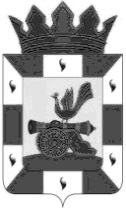 АДМИНИСТРАЦИЯ МУНИЦИПАЛЬНОГО ОБРАЗОВАНИЯ«СМОЛЕНСКИЙ РАЙОН» СМОЛЕНСКОЙ ОБЛАСТИП О С Т А Н О В Л Е Н И Еот  12.09.2023 № 1819В соответствии с Федеральным законом от 27 июля 2010 года № 210-ФЗ «Об организации предоставления государственных и муниципальных услуг», постановлением Администрации муниципального образования «Смоленский район» Смоленской области 9 марта 2011 года № 585 «Об утверждении порядка разработки и утверждении административных регламентов предоставления муниципальных услуг» АДМИНИСТРАЦИЯ МУНИЦИПАЛЬНОГО ОБРАЗОВАНИЯ «СМОЛЕНСКИЙ РАЙОН» СМОЛЕНСКОЙ ОБЛАСТИ ПОСТАНОВЛЯЕТ:      Утвердить прилагаемый Административный регламент предоставления государственной услуги, переданной на муниципальный уровень, «Установление опеки, попечительства (в том числе предварительные опека и попечительство), патроната, освобождение опекуна (попечителя) от исполнения своих обязанностей в отношении несовершеннолетних граждан» (далее – Административный регламент).Признать утратившим силу постановление Администрации муниципального образования «Смоленский район» Смоленской области от 15.06.2016 № 623 «Об утверждении Административного регламента об исполнении государственной услуги, переданной на муниципальный уровень, «Назначение опекуном или попечителем гражданина, выразившего желание стать опекуном или попечителем несовершеннолетних граждан», постановление Администрации муниципального образования «Смоленский район» Смоленской области от 28.11.2017 № 2418 «О внесении изменений в Административный регламент по предоставлению государственной услуги, переданной на муниципальный уровень «Назначение опекуном или попечителем гражданина, выразившего желание стать опекуном или попечителем несовершеннолетних граждан», постановление Администрации муниципального образования «Смоленский район» Смоленской области от 15.06.2018 № 810 «О внесении изменений в Административный регламент по предоставлению государственной услуги, переданной на муниципальный уровень «Назначение опекуном или попечителем гражданина, выразившего желание стать опекуном или попечителем несовершеннолетних граждан», утвержденный постановлением Администрации муниципального образования «Смоленский район» Смоленской области от 15.06.2016 года      №  623», постановление Администрации муниципального образования «Смоленский район» Смоленской области от 11.06.2019 № 776 «О внесении изменений в Административный регламент по предоставлению государственной услуги, переданной на муниципальный уровень «Назначение опекуном или попечителем гражданина, выразившего желание стать опекуном или попечителем несовершеннолетних граждан», утвержденный постановлением Администрации муниципального образования «Смоленский район» Смоленской области от 15.06.2016 года      №  623», постановление Администрации муниципального образования «Смоленский район» Смоленской области от 23.11.2020 № 1562 «О внесении изменений в Административный регламент по предоставлению государственной услуги, переданной на муниципальный уровень «Назначение опекуном или попечителем гражданина, выразившего желание стать опекуном или попечителем несовершеннолетних граждан», утвержденный постановлением Администрации муниципального образования «Смоленский район» Смоленской области от 15.06.2016 года      №  623», постановление Администрации муниципального образования «Смоленский район» Смоленской области от 18.02.2022 № 311 «О внесении изменений в Административный регламент по предоставлению государственной услуги, переданной на муниципальный уровень «Назначение опекуном или попечителем гражданина, выразившего желание стать опекуном или попечителем несовершеннолетних граждан», утвержденный постановлением Администрации муниципального образования «Смоленский район» Смоленской области от 15.06.2016 года      №  623».Консультанту управления по организационной работе, муниципальной службе и кадрам, информационно-аналитическому обеспечению Администрации муниципального образования «Смоленский район» Смоленской области разместить настоящее постановление на сайте Администрации муниципального образования «Смоленский район» Смоленской области (Тюняев Д.Ю.).Контроль за исполнением настоящего постановления возложить на председателя комитета по образованию Администрации муниципального образования «Смоленский район» Смоленской области  (И.В. Лонщакова).Глава  муниципального образования«Смоленский район» Смоленской области                       О.Н. Павлюченкова	Приложениек постановлению Администрациимуниципального образования      «Смоленский район» Смоленской области                                                                                          от 12.09.2023 № 1819АДМИНИСТРАТИВНЫЙ РЕГЛАМЕНТпредоставления государственной услуги, переданной на муниципальный уровень, «Установление опеки, попечительства (в том числе предварительные опека и попечительство), патроната, освобождение опекуна (попечителя) от исполнения своих обязанностей в отношении несовершеннолетних граждан»  	Раздел 1. Общие положения1.1. Предмет регулирования Административного регламента предоставления государственной услуги, переданной на муниципальный уровень 1.1.1. Настоящий Административный регламент предоставления государственной  услуги, переданной на муниципальный уровень, «Установление опеки, попечительства (в том числе предварительные опека и попечительство), патроната, освобождение опекуна (попечителя) от исполнения своих обязанностей в отношении несовершеннолетних граждан» разработан в целях повышения качества  и доступности предоставления государственной 	услуги, определяет стандарт, сроки и последовательность действий (административных процедур) при осуществлении полномочий по опеке и попечительству в Администрации муниципального образования «Смоленский район» Смоленской области.1.1.2. Настоящий Административный регламент регулирует отношения, возникающие при подаче документов для установления опеки или попечительства над детьми, несовершеннолетними гражданами, оставшимися без попечения родителей, и освобождения опекуна (попечителя) от исполнения своих обязанностей. 1.2. Круг заявителей1.2.1. Заявителями на получение государственной услуги, переданной на муниципальный уровень являются: 1.2.1.1. В случае установления опеки, попечительства, патроната - совершеннолетние дееспособные граждане Российской Федерации, выразившие желание стать опекунами (попечителями), приемными родителями, за исключением лиц, указанных в пунктах 1, 3 статьи 146 Семейного кодекса Российской Федерации (далее – СК РФ), а также граждане, имеющие заключение о возможности гражданина быть опекуном (попечителем), усыновителем. 1.2.1.2. В случае установления предварительной опеки и попечительства – совершеннолетние дееспособные гражданине Российской Федерации.1.2.1.3. В случае освобождения опекуна (попечителя) от исполнения своих обязанностей - опекуны (попечители) несовершеннолетних подопечных. 1.3. Требования к порядку информирования о порядке предоставления государственной услуги, переданной на муниципальный уровень1.3.1. Для получения информации по вопросам предоставления государственной услуги, переданной на муниципальный уровень сведений о ходе предоставления государственной услуги, переданной на муниципальный уровень заинтересованные лица обращаются в Администрацию муниципального образования «Смоленский район» Смоленской области (Уполномоченный орган), осуществляющую государственную услугу, переданную на муниципальный уровень в соответствии со следующим графиком: Режим  приема граждан:Понедельник -  приемный день с 9-00 до 17-00Вторник -          неприемный деньСреда -               неприемный деньЧетверг -            приемный день с 9-00 до 13-00Пятница -           неприемный деньСуббота, воскресенье - выходной        Обеденный перерыв с 13-00 до 13-45  1) лично;  2) по телефонам;  3) в письменном виде;  4) по электронной почте.1.3.2. Справочная информация о месте нахождения, графике работы, адресах электронной почты, номерах контактных телефонов Администрации муниципального образования «Смоленский район» Смоленской области  ответственных специалистов размещается на официальном сайте муниципального образования «Смоленский район» Смоленской области в информационно-телекоммуникационной сети «Интернет», в региональной государственной информационной системе «Реестр государственных и муниципальных услуг (функций) Смоленской области» (далее также – Реестр) с последующим размещением сведений в федеральной государственной информационной системе «Единый портал государственных и муниципальных услуг (функций)» (далее также-Единый портал) (электронный адрес: http://www.gosuslugi.ru), а также в региональной государственной информационной системе «Портал государственных и муниципальных услуг (функций) Смоленской области» (далее – Региональный портал).1.3.3. Основными требованиями к информированию заинтересованных лиц являются:1)  достоверность представляемой информации;2) четкость в изложении информации;3) полнота информирования;4) удобство и доступность получения информации;5) оперативность представления информации.1.3.4. Информирование заинтересованных лиц осуществляется в виде:1)  индивидуального информирования;2) публичного информирования.1.3.4.1. Информирование проводится:1)  в устной форме;2) в письменной форме.1.3.5. Индивидуальное устное информирование осуществляется при обращении заинтересованных лиц:1)  лично;2)  по телефонам: 55-32-94; 62-27-40, 32-55-02.1.3.5.1. Индивидуальное устное информирование осуществляют специалисты Уполномоченного органа, осуществляющего предоставление государственной услуги, переданной на муниципальный уровень (далее – специалист).Специалист, осуществляющий индивидуальное устное информирование, должен принять все необходимые меры для дачи полного и оперативного ответа на поставленные вопросы.1.3.6. Специалист, осуществляющий информирование по телефону или на личном приеме, должен корректно и внимательно относиться к заинтересованному лицу, не унижая его чести и достоинства. Информирование должно проводиться без больших пауз, лишних слов, оборотов и эмоций.Ответ на телефонный звонок должен начинаться с информации о наименовании органа или учреждения, в который позвонил гражданин. Во время разговора необходимо произносить слова четко, избегать параллельных разговоров с окружающими людьми и не прерывать разговор по причине поступления звонка на другой аппарат.При невозможности специалиста, принявшего звонок, самостоятельно ответить на поставленные вопросы телефонный звонок должен быть переадресован другому специалисту или же обратившемуся гражданину должен быть сообщен номер телефона, по которому можно получить необходимую информацию.Индивидуальное устное информирование каждого заинтересованного лица специалистом осуществляется в течение 10 минут.1.3.6.1. При ответах на телефонные звонки и устные обращения по вопросам о порядке предоставления государственной услуги обратившемуся сообщается следующая информация:1)  о перечне лиц, имеющих право на получение государственной услуги, переданной на муниципальный уровень;2) о нормативных правовых актах, регулирующих вопросы предоставления государственной услуги, переданной на муниципальный уровень (наименование, дата и номер принятия нормативного правового акта);3)  о перечне документов, необходимых для получения государственной услуги, переданной на муниципальный уровень;4)  о сроках предоставления государственной услуги, переданной на муниципальный уровень;5) об основаниях для отказа в приеме документов, необходимых для предоставления государственной услуги, переданной на муниципальный уровень;6) об основаниях для приостановления предоставления государственной услуги, переданной на муниципальный уровень, отказа в предоставлении государственной услуги, переданной на муниципальный уровень;7) о месте размещения на Едином портале, официальном сайте уполномоченного органа, осуществляющего назначение ежемесячной выплаты, информации по вопросам предоставления государственной услуги, переданной на муниципальный уровень.1.3.7. В случае если для подготовки ответа требуется продолжительное время, специалист, осуществляющий индивидуальное устное информирование, может предложить заинтересованному лицу обратиться в письменном виде либо назначить другое удобное для него время.Специалист не вправе осуществлять информирование, выходящее за рамки стандартных процедур и условий предоставления государственной услуги, переданной на муниципальный уровень и влияющее прямо или косвенно на решение заинтересованного лица.1.3.8. Индивидуальное информирование при поступлении письменного обращения заинтересованного лица в уполномоченный орган, осуществляющий назначение ежемесячной выплаты, осуществляется путем направления ему ответа почтовым отправлением или по электронной почте.Ответ на обращение заинтересованного лица готовится в письменном виде в простой, четкой и понятной форме и должен содержать ответы на поставленные вопросы. В нем должны быть указаны фамилия, имя, отчество, номер телефона исполнителя.Ответ на обращение направляется в форме электронного документа по адресу электронной почты, указанному в обращении, поступившем в форме электронного документа, и в письменной форме по почтовому адресу, указанному в обращении, поступившем в письменной форме. При информировании в письменном виде ответ на обращение направляется заинтересованному лицу в течение 30 календарных дней со дня регистрации обращения.1.3.9. Информация о государственной услуге, переданной на муниципальный уровень размещается:1) на стендах уполномоченного органа, осуществляющего предоставление государственной услуги, переданной на муниципальный уровень: «Установление опеки, попечительства (в том числе предварительные опека и попечительство), патроната, освобождение опекуна (попечителя) от исполнения своих обязанностей в отношении несовершеннолетних граждан»;2) на официальном сайте Администрации муниципального образования «Смоленский район» Смоленской области в информационно-телекоммуникационной сети «Интернет» (адрес сайта http://smol-ray.ru), адрес электронной почты:  smolray@admin-smolensk.ru;3) на Едином портале.1.3.10. Размещаемая информация содержит:1) извлечения из нормативных правовых актов, устанавливающих порядок и условия предоставления государственной услуги переданной на муниципальный уровень (с указанием реквизитов);2) перечень документов, необходимых для предоставления государственной услуги, переданной на муниципальный уровень, и требования, предъявляемые к этим документам;3)  перечень лиц, имеющих право на получение государственной услуги, переданной на муниципальный уровень;4)  порядок обращения за получением государственной услуги, переданной на муниципальный уровень;5)  сроки предоставления государственной услуги, переданной на муниципальный уровень;6) текст настоящего Административного регламента;7) краткое описание порядка предоставления государственной услуги, переданной на муниципальный уровень;8) исчерпывающий перечень оснований для отказа в приеме документов, необходимых для предоставления государственной услуги, переданной на муниципальный уровень, а также основания для приостановления или отказа в предоставлении государственной услуги, переданной на муниципальный уровень;9) порядок обжалования действий (бездействия) и решений, осуществляемых и принимаемых уполномоченными специалистами в ходе предоставления государственной услуги, переданной на муниципальный уровень;10) формы запросов (заявлений, уведомлений, сообщений), используемые при предоставлении государственной услуги, переданной на муниципальный уровень.11) информацию об органе, предоставляющем государственной услугу, переданной на муниципальный уровень, месте его нахождения, контактных телефонах, адресах электронной почты, адресах сайтов в информационно-телекоммуникационной сети «Интернет», режиме и графике работы.1.3.11. Для получения информации по вопросам предоставления государственной услуги, переданной на муниципальный уровень, сведений о ходе предоставления государственной услуги, переданной на муниципальный уровень заявитель обращается в уполномоченный орган, осуществляющий назначение ежемесячной выплаты. 1.3.12. Консультации по процедуре предоставления государственной услуги, переданной на муниципальный уровень могут осуществляться:1) в письменной форме на основании письменного обращения;2) при личном обращении;3) по телефону.1.3.13. Все консультации являются бесплатными.Раздел 2. Стандарт предоставления государственной услуги, переданной на муниципальный уровень2.1. Наименование государственной услуги, переданной на муниципальный уровень2.1.1. Наименование государственной услуги, переданной на муниципальный уровень: «Установление опеки, попечительства (в том числе предварительные опека и попечительство), патроната, освобождение опекуна (попечителя) от исполнения своих обязанностей в отношении несовершеннолетних граждан». 2.2. Наименование органа предоставляющего государственную услугу, переданную на муниципальный уровень2.2.1. Орган, предоставляющий государственную услугу, переданной на муниципальный уровень - Администрация муниципального образования «Смоленский район» Смоленской области (далее - Уполномоченный орган).2.2.2. В предоставлении государственной услуги, переданной на муниципальный уровень,  принимают участие МФЦ, в соответствии с соглашением о взаимодействии, заключенным между Администрацией и МФЦ с момента вступления в силу указанного соглашения.2.2.3. При предоставлении государственной услуги, переданной на муниципальный уровень Уполномоченный орган, МФЦ в целях получения документов (сведений, содержащихся в них), необходимых для предоставления государственной услуги, переданной на муниципальный уровень, взаимодействует с:1) Министерством внутренних дел Российской Федерации в части получения сведений подтверждающих отсутствие обстоятельств, указанных в подпунктах 9, 10, и 11 пункта 1 статьи 127 Семейного кодекса Российской Федерации и сведений о гражданах, зарегистрированных по месту жительства гражданина, желающего усыновить ребенка, взять под опеку (попечительство), быть приемным родителем;2) Пенсионным фондом Российской Федерации в части получения сведений для лиц, основным источником доходов которых являются страховое обеспечение по обязательному пенсионному страхованию или иные пенсионные выплаты;2.2.4. При предоставлении государственной услуги, переданной на муниципальный уровень, Уполномоченному органу запрещается требовать от заявителя осуществления действий, в том числе согласований, необходимых для получения государственной услуги, переданной на муниципальный уровень и связанных с обращением в иные государственные органы и организации, за исключением получения услуг, включенных в перечень услуг, которые являются необходимыми и обязательными для предоставления государственной услуги, переданной на муниципальный уровень. 2.3. Описание результата предоставления государственной услуги, переданной на муниципальный уровень2.3.1. Результатом предоставления государственной услуги, переданной на муниципальный уровень: 1) решение о предоставлении государственной услуги, переданной на муниципальный уровень по форме согласно приложению 4 к настоящему Административному регламенту;2) решение об отказе в предоставлении государственной услуги, переданной на муниципальный уровень по форме согласно приложению 5 к настоящему Административному регламенту.2.4. Срок предоставления государственной услуги, переданной на муниципальный уровень с учетом необходимости обращения в организации, участвующие в предоставлении государственной услуги, переданной на муниципальный уровень срок приостановления предоставления  государственной услуги, переданной на муниципальный уровень в случае, если возможность приостановления предусмотрена федеральным и (или) областным законодательством, сроки выдачи (направления) документов, являющихся результатом предоставления государственной услуги, переданной на муниципальный уровень2.4.1. Уполномоченный орган в течение 8 рабочих дней со дня регистрации заявления и документов, необходимых для предоставления государственной услуги, переданной на муниципальный уровень по установлению опеки или попечительства над детьми, оставшимися без попечения родителей, в Уполномоченном органе, направляет заявителю способом, указанным в заявлении, один из результатов, указанных в пункте 2.3 Административного регламента.  2.4.2. Уполномоченный орган в течение 1 рабочего дня со дня регистрации заявления для предоставления государственной услуги по установлению предварительной опеки и попечительства в Уполномоченном органе направляет заявителю способом, указанным в заявлении, один из результатов, указанных в пункте 2.3 Административного регламента.  2.4.3 Уполномоченный орган в течение 1 рабочего дня со дня регистрации заявления для предоставления государственной услуги, переданной на муниципальный уровень по освобождению опекуна (попечителя) от исполнения своих обязанностей в Уполномоченном органе направляет заявителю способом, указанным в заявлении, один из результатов, указанных в пункте 2.3 Административного регламента.   2.4.4. Уполномоченный орган в течение 10 рабочих дней со дня подтверждения соответствующими уполномоченными органами сведений, необходимых для предоставления государственной услуги, переданной на муниципальный уровень по установлению опеки или попечительства над детьми, оставшимися без попечения родителей, на основании этих сведений, документов, приложенных гражданами к заявлению, и акта обследования принимает решение о назначении опекуна (решение о возможности гражданина быть опекуном, которое является основанием для постановки его на учет в качестве гражданина, выразившего желание стать опекуном) либо решение об отказе в назначении опекуна (о невозможности гражданина быть опекуном) с указанием причин отказа.2.4.5. Уполномоченный орган в течение 10 рабочих дней со дня регистрации заявления для предоставления государственной услуги, переданной на муниципальный уровень по установлению предварительной опеки и попечительства в Уполномоченном органе принимает решение о назначении опекуна (попечителя), либо решение об отказе в назначении опекуна (попечителя) с указанием причин отказа.2.4.6. Уполномоченный орган в течение 10 рабочих дней со дня регистрации заявления для предоставления государственной услуги, переданной на муниципальный уровень по освобождению опекуна (попечителя) от исполнения своих обязанностей в Уполномоченном органе принимает решение об освобождении опекуна (попечителя) от исполнения своих обязанностей.2.4.7. Акт о назначении опекуна или об отказе в назначении опекуна либо заключение о возможности или о невозможности гражданина быть опекуном направляется (вручается) органом опеки и попечительства заявителю в течение 3 дней со дня его подписания.2.5. Перечень нормативных правовых актов, регулирующих отношения, возникающие в связи с предоставлением государственной услуги, переданной на муниципальный уровень с указанием их реквизитов2.5.1. Предоставление государственной услуги, переданной на муниципальный уровень осуществляется в соответствии с:Гражданским кодексом Российской Федерации;Семейным кодексом Российской Федерации;Федеральным законом от 27.07.2010 № 210-ФЗ «Об организации предоставления государственных и муниципальных услуг» (далее - Федеральный закон 210-ФЗ);Федеральным законом от 24.04.2008 № 48-ФЗ «Об опеке и попечительстве»;Постановлением Правительства РФ от 18.05.2009 № 423 «Об отдельных вопросах осуществления опеки и попечительства в отношении несовершеннолетних граждан»;  Законом Смоленской области от 31.01.2008 № 6-з «Об организации и осуществлении деятельности по опеке и попечительству в Смоленской области»;Законом Смоленской области от 31.01.2008 № 7-з «О наделении органов местного самоуправления муниципальных районов и городских округов Смоленской области государственными полномочиями по организации и осуществлению деятельности по опеке и попечительству»;настоящим Административным регламентом.2.6. Исчерпывающий перечень документов, необходимых в соответствии с федеральным и (или) областным законодательством, муниципальными нормативными правовыми актами для предоставления государственной услуги, переданной на муниципальный уровень, подлежащих представлению заявителем, и информация о способах их получения заявителями, в том числе в электронной форме, и порядке их представления2.6.1. В части установления опеки или попечительства над детьми, оставшимися без попечения родителей заявитель представляет следующие документы:1) заявление о предоставлении государственной услуги, переданной на муниципальный уровень по установлению опеки или попечительства над детьми, оставшимися без попечения родителей (далее - заявление), согласно приложению 1 к настоящему Административному регламенту в Уполномоченный орган: через МФЦ, лично, посредством почтовой связи либо в электронной форме через «Личный кабинет» на Едином портале государственных услуг (далее – ЕПГУ). В случае направления заявления посредством Единого портала формирование заявления осуществляется посредством заполнения интерактивной формы на Едином портале без необходимости дополнительной подачи заявления в какой-либо иной форме. Заявитель подтверждает своей подписью с проставлением даты подачи заявления, указанные в нем сведения, а также осведомленность об ответственности за представление недостоверной либо искаженной информации в соответствии с законодательством Российской Федерации. 2) паспорт или иной документ, удостоверяющий личность заявителя (при личном обращении); В случае направления заявлений посредством ЕПГУ, сведения из документа, удостоверяющего личность заявителя, проверяются при подтверждении учетной записи в Единой системе идентификации и аутентификации (далее – ЕСИА) из состава соответствующих данных указанной учетной записи и могут быть проверены путем направления запроса с использованием системы межведомственного электронного взаимодействия. 3) краткая автобиография; 4) справка с места работы лица, выразившего желание стать опекуном, с указанием должности и размера средней заработной платы за последние 12 месяцев и (или) иной документ, подтверждающий доход указанного лица, или справка с места работы супруга (супруги) лица, выразившего желание стать опекуном, с указанием должности и размера средней заработной платы за последние 12 месяцев и (или) иной документ, подтверждающий доход супруга (супруги) указанного лица; 5) заключение о результатах медицинского освидетельствования граждан, намеревающихся усыновить (удочерить), взять под опеку (попечительство), в приемную или патронатную семью детей-сирот и детей, оставшихся без попечения родителей, оформленное в порядке, установленном Министерством здравоохранения Российской Федерации; 6) копия свидетельства о браке (если гражданин, выразивший желание стать опекуном, состоит в браке); 7) письменное согласие совершеннолетних членов семьи с учетом мнения детей, достигших 10-летнего возраста, проживающих совместно с гражданином, выразившим желание стать опекуном, на прием ребенка (детей) в семью;8) копия свидетельства о прохождении подготовки лиц, желающих принять на воспитание в свою семью ребенка, оставшегося без попечения родителей, на территории Российской Федерации в порядке, установленном пунктом 6 статьи 127 СК РФ (за исключением близких родственников ребенка, а также лиц, которые являются или являлись усыновителями и в отношении которых усыновление не было отменено, и лиц, которые являются или являлись опекунами (попечителями) детей и которые не были отстранены от исполнения возложенных на 	них обязанностей). Форма указанного свидетельства	утверждается Министерством просвещения Российской Федерации; 9) заключение органа опеки и попечительства, выданное по месту жительства гражданина(-ан), о возможности гражданина быть усыновителем или опекуном (попечителем) (при наличии). 2.6.1.2. Документы, указанные в подпункте «4» настоящего пункта, действительны в течение года со дня выдачи, документы, указанные в подпункте «5» настоящего пункта, действительны в течение 6 месяцев со дня выдачи. 2.6.1.3. Заявитель, имеющий заключение о возможности быть усыновителем, выданное в порядке, установленном Правилами передачи детей на усыновление (удочерение) и осуществления контроля за условиями их жизни и воспитания  в семьях усыновителей на территории Российской Федерации, утвержденными постановлением Правительства Российской Федерации от 29.03.2000 № 275, в случае отсутствия у него обстоятельств, указанных в пункте 1 статьи 127 СК РФ, представляет указанное заключение, заявление и документ, предусмотренный пунктом «9» настоящего пункта. 2.6.2. В части установления предварительных опеки и попечительства заявитель представляет следующие документы:1) заявление по установлению предварительных опеки или попечительства, которое подается заявителем по форме согласно приложению 2 к настоящему Административному регламенту в Уполномоченный орган: через МФЦ, лично, посредством почтовой связи либо в электронной форме через «Личный кабинет» на ЕПГУ. В случае направления заявления посредством Единого портала формирование заявления осуществляется посредством заполнения интерактивной формы на Едином портале без необходимости дополнительной подачи заявления в какой-либо иной форме. В случае направления заявлений посредством ЕПГУ, сведения из документа, удостоверяющего личность заявителя, проверяются при подтверждении учетной записи в Единой системе идентификации и аутентификации (далее – ЕСИА) из состава соответствующих данных указанной учетной записи и могут быть проверены путем направления запроса с использованием системы межведомственного электронного взаимодействия. 2) паспорт или иной документ, удостоверяющий личность заявителя (при личном обращении); 3) акт обследования органом опеки и попечительства условий жизни заявителя.2.6.3. В части освобождения опекуна (попечителя) от исполнения своих обязанностей заявитель представляет следующие документы:1) заявление по освобождению опекуна (попечителя) от исполнения своих обязанностей которое подается заявителем по форме согласно Приложению 3 к настоящему Административному регламенту в Уполномоченный орган: через МФЦ, либо направляются в орган опеки и попечительства по месту жительства (пребывания, фактического проживания) заявителя лично, посредством почтовой связи либо в электронной форме через «Личный кабинет» на ЕПГУ.  В случае направления заявления посредством Единого портала формирование заявления осуществляется посредством заполнения интерактивной формы на Едином портале без необходимости дополнительной подачи заявления в какой-либо иной форме. В случае направления заявлений посредством ЕПГУ, сведения из документа, удостоверяющего личность заявителя, проверяются при подтверждении учетной записи в Единой системе идентификации и аутентификации (далее – ЕСИА) из состава соответствующих данных указанной учетной записи и могут быть проверены путем направления запроса с использованием системы межведомственного электронного взаимодействия. 2.7. Исчерпывающий перечень документов, необходимых в соответствии с федеральными и (или) областными нормативными правовыми актами для предоставления государственной услуги, переданной на муниципальный уровень, которые находятся в распоряжении государственных органов, органов местного самоуправления и иных организаций и которые заявитель вправе представить по собственной инициативе, и информация о способах их получения заявителями, в том числе в электронной форме, и порядке их представления2.7.1. В исчерпывающий перечень документов, необходимых для предоставления государственной услуги, переданной на муниципальный уровень, которые заявитель вправе представить по собственной инициативе, входит:1) справка органов внутренних дел, подтверждающая отсутствие обстоятельств, указанных в подпунктах 9, 10, и 11 пункта 1 статьи 127 Семейного кодекса Российской Федерации; 2) справка из территориального органа Пенсионного фонда Российской Федерации или иного органа, осуществляющего пенсионное обеспечение (для лиц, основным источником доходов которых являются страховое обеспечение по обязательному пенсионному страхованию или иные пенсионные выплаты);3) сведения о гражданах, зарегистрированных по месту жительства гражданина, желающего усыновить ребенка, взять под опеку (попечительство), быть приемным родителем.2.7.2. При предоставлении государственной услуги, переданной на муниципальный уровень, запрещается требовать от заявителя: 1) представления документов и информации или осуществления действий, представление или осуществление которых не предусмотрено нормативными правовыми актами, регулирующими отношения, возникающие в связи с предоставлением государственной услуги, переданной на муниципальный уровень;2) представления документов и информации, в том числе подтверждающих внесение заявителем платы за предоставление государственных и муниципальных услуг, которые в соответствии с федеральными нормативными правовыми актами, областными нормативными правовыми актами и муниципальными правовыми актами находятся в распоряжении государственных органов, органов местного самоуправления и (или) подведомственных государственным органам и органам местного самоуправления организаций, участвующих в предоставлении государственных или муниципальных услуг, за исключением документов, указанных в части 6 статьи 7  Федерального закона 210-ФЗ;3) представления документов и информации, отсутствие и (или) недостоверность которых не указывались при первоначальном отказе в приеме документов, необходимых для предоставления государственной услуги, переданной на муниципальный уровень либо в предоставлении государственной услуги, переданной на муниципальный уровень, за исключением следующих случаев: - изменение требований нормативных правовых актов, касающихся предоставления государственной услуги, переданной на муниципальный уровень после первоначальной подачи заявления о предоставлении государственной услуги, переданной на муниципальный уровень;- наличие ошибок в заявлении о предоставлении государственной услуги, переданной на муниципальный уровень и документах, поданных заявителем после первоначального отказа в приеме документов, необходимых для предоставления государственной услуги, переданной на муниципальный уровень либо в предоставлении государственной услуги, переданной на муниципальный уровень и не включенных в представленный ранее комплект документов;- истечение срока действия документов или изменение информации после первоначального отказа в приеме документов, необходимых для предоставления государственной услуги, переданной на муниципальный уровень либо в предоставлении государственной услуги, переданной на муниципальный уровень; выявление документально подтвержденного факта (признаков) ошибочного или противоправного действия (бездействия) должностного лица Уполномоченного органа, служащего, работника многофункционального центра, работника организации, предусмотренной частью 1.1 статьи 16 Федерального закона № 210-ФЗ, при первоначальном отказе в приеме документов, необходимых для предоставления государственной услуги, переданной на муниципальный уровень либо  в предоставлении государственной услуги, переданной на муниципальный уровень о чем в письменном виде за подписью Главы Администрации муниципального образования «Смоленский район» Смоленской области, руководителя многофункционального центра при первоначальном отказе в приеме документов, необходимых для предоставления государственной услуги, либо руководителя организации, предусмотренной частью 1.1 статьи 16 Федерального закона № 210-ФЗ, уведомляется заявитель, а также приносятся извинения  за доставленные неудобства. 2.7.3. В целях получения сведений о способности заявителя к выполнению обязанностей опекуна или попечителя, специалист запрашивает характеристики с места жительства и места работы заявителя, раскрывающие его нравственные и иные личные качества. 2.8. Исчерпывающий перечень оснований для отказа в приеме документов, необходимых для предоставления государственной услуги, переданной на муниципальный уровень2.8.1. Оснований для приостановления предоставления государственной услуги, переданной на муниципальный уровень законодательством Российской Федерации не предусмотрено. 2.8.2. Основанием для отказа в приеме и регистрации документов, необходимых для предоставления государственной услуги, переданной на муниципальный уровень, поданных на бумажном носителе, является несоответствие представляемых документов следующим требованиям:1) тексты документов написаны разборчиво;2) документы представлены на русском языке или вместе с заверенным в установленном порядке переводом на русский язык;3) фамилия, имя и отчество (при наличии) заявителя, его адрес места жительства (места пребывания), телефон (при наличии), адрес электронной почты (при наличии) написаны полностью;4) в документах не должно быть подчисток, приписок, зачеркнутых слов и иных неоговоренных исправлений;5) документы не должны быть исполнены карандашом;6) срок действия документов не истек;7) документы представлены в полном объеме;8) запрос направлен адресату не по принадлежности.2.9. Исчерпывающий перечень оснований для приостановления и (или) отказа в предоставлении государственной услуги, переданной на муниципальный уровень2.9.1. Основаниями для отказа в приеме к рассмотрению документов, необходимых для предоставления государственной услуги, переданной на муниципальный уровень, являются:1) предоставление неполного комплекта документов, необходимых для предоставления услуги;2) документы содержат повреждения, наличие которых не позволяет в полном объеме использовать информацию и сведения, содержащиеся в документах для предоставления услуги;3) представленные заявителем документы содержат подчистки и исправления текста, не заверенные в порядке, установленном законодательством Российской Федерации;4) представленные документы утратили силу на момент обращения за услугой;5) неполное заполнение полей в форме заявления, в том числе в интерактивной форме заявления на Едином портале государственных услуг. 2.10. Перечень услуг, необходимых и обязательных для предоставления государственной услуги, переданной на муниципальный уровень, в том числе сведения о документе (документах), выдаваемом (выдаваемых) организациями, участвующими в предоставлении государственной услуги, переданной на муниципальный уровень 2.10.1. Услуги, необходимые и обязательные для предоставления государственной услуги, переданной на муниципальный уровень, отсутствуют. 2.11. Порядок, размер и основания взимания муниципальной пошлины или иной платы, взимаемой за предоставление государственной услуги, переданные на муниципальный уровень2.11.1.  Предоставление государственной услуги, переданной на муниципальный уровень,  осуществляется бесплатно. 2.12. Порядок, размер и основания взимания платы за предоставление услуг, необходимых и обязательных для предоставления государственной услуги, переданной на муниципальный уровень, включая информацию о методиках расчета размера такой платы2.12.1. Плата за предоставление услуг, которые являются необходимыми и обязательными для предоставления государственной услуги, переданной на муниципальный уровень, не взимается. 2.13.  Максимальный срок ожидания в очереди при подаче заявления о предоставлении государственной услуги, переданной на муниципальный уровень и при получении результата предоставления государственной услуги, переданной на муниципальный уровень2.13.1. Максимальный срок ожидания в очереди при подаче заявления для предоставления государственной услуги, переданной на муниципальный уровень не должен превышать 15 минут.2.13.2.  Максимальный срок ожидания в очереди при получении результата предоставления государственной услуги, переданной на муниципальный уровень не должен превышать 15 минут.2.14. Срок и порядок регистрации запроса заявителя о предоставлении государственной услуги, услуги организации, участвующей в предоставлении муниципальной услуги, в том числе в электронной форме2.14.1. Заявления о предоставлении государственной услуги, переданной на муниципальный уровень подлежат регистрации в Администрации муниципального образования «Смоленский район» Смоленской области в течение 1 рабочего дня со дня получения заявления и документов, необходимых для предоставления государственной услуги, переданной на муниципальный уровень.. 2.15. Требования к помещениям, в которых предоставляется государственная услуга, переданная на муниципальный уровень к залу ожидания, местам для заполнения запросов о предоставлении государственной услуги, переданной на муниципальный уровень  информационным стендам с образцами их заполнения и перечнем документов, необходимых для предоставления каждой  государственной услуги, переданной на муниципальный уровень, размещению и оформлению визуальной, текстовой и мультимедийной информации о порядке предоставления такой услуги, в том числе к обеспечению доступности для инвалидов указанных объектов в соответствии с законодательством Российской Федерации о социальной защите инвалидов2.15.1. Помещения для предоставления государственной услуги, переданной на муниципальный уровень размещаются в здании Администрации муниципального образования «Смоленский район» Смоленской области.2.15.2. Помещение, в котором предоставляется государственная услуга, переданная на муниципальный уровень оборудуется стульями, столами, обеспечивается канцелярскими принадлежностями для написания письменных заявлений, информационными стендами.                         2.15.3. Информационные стенды содержат следующую обязательную информацию:1) настоящий Административный регламент.2.15.4. Информирование о ходе предоставления государственной услуги, переданной на муниципальный уровень осуществляется сотрудниками при личном контакте с заявителями или с использованием средств почтовой, телефонной связи, посредством электронной почты.2.15.5. Доступность для инвалидов объектов (зданий, помещений), в которых предоставляется государственная услуга, переданная на муниципальный уровень должна быть обеспечена: 1) возможностью самостоятельного передвижения инвалидов, в том числе с использованием кресла-коляски, по территории, на которой расположены объекты (здания, помещения), в которых предоставляются государственные услуги, переданные на муниципальный уровень;2) сопровождением инвалидов, имеющих стойкие расстройства функции зрения и самостоятельного передвижения, и оказанием им помощи в объектах (зданиях, помещениях), в которых предоставляются государственные услуги, переданные на муниципальный уровень;3) надлежащим размещением оборудования и носителей информации, необходимых для обеспечения беспрепятственного доступа инвалидов к объектам (зданиям, помещениям), в которых предоставляются государственные услуги,  переданные на муниципальный уровень местам ожидания и приема заявителей с учетом ограничений их жизнедеятельности;4) дублированием необходимой для инвалидов звуковой и зрительной информации; 5) допуском сурдопереводчика и тифлосурдопереводчика при оказании инвалиду государственной услуги, переданной на муниципальный уровень;6) допуском в объекты (здания, помещения), в которых предоставляются государственные услуги, переданные на муниципальный уровень собаки-проводника при наличии документа, подтверждающего ее специальное обучение и выдаваемого по форме и в порядке, которые определяются федеральным органом исполнительной власти, осуществляющим функции по выработке и реализации государственной политики и нормативно-правовому регулированию в сфере социальной защиты населения;7) оказанием специалистами Администрации муниципального образования «Смоленский район», помощи инвалидам в преодолении барьеров, мешающих получению ими государственных услуг, переданных на муниципальный уровень наравне с другими заявителями. 2.16. Показатели доступности и качества государственной услуги, переданной на муниципальный уровень2.16.1. Показателями доступности предоставления государственной услуги, переданной на муниципальный уровень являются:1) транспортная доступность мест предоставления государственной услуги, переданной на муниципальный уровень;2) обеспечение беспрепятственного доступа к помещениям, в которых предоставляется государственная услуга, переданная на муниципальный уровень;3) размещение информации о порядке предоставления государственной услуги, переданной на муниципальный уровень в информационно-телекоммуникационной сети «Интернет»;4) получение государственной услуги, переданной на муниципальный уровень в электронной форме;5) возможность либо невозможность получения государственной услуги, переданной на муниципальный уровень в многофункциональном центре предоставления государственных и муниципальных услуг (далее - МФЦ) (в том числе в полном объеме), в любом обособленном подразделении органа исполнительной власти, предоставляющего государственную услугу, по выбору заявителя (экстерриториальный принцип).2.16.2. Показателями качества предоставления государственной услуги, переданной на муниципальный уровень являются:1) соблюдение стандарта предоставления государственной услуги, переданной на муниципальный уровень;2) своевременное, полное информирование о государственной услуге, переданной на муниципальный уровень;3) минимальные количество взаимодействий заявителя с должностными лицами и их продолжительность;4) возможность получения информации о ходе предоставления государственной услуги, переданной на муниципальный уровень;5) отсутствие поданных в установленном порядке жалоб на решения и действия (бездействие), принятые и осуществленные должностными лицами при предоставлении государственной услуги, переданной на муниципальный уровень.6) возможность получения государственной услуги, переданной на муниципальный уровень в МФЦ;7) возможность либо невозможность получения   государственной услуги, переданной на муниципальный уровень в многофункциональном центре предоставления государственных и муниципальных услуг посредством запроса о предоставлении нескольких государственных и (или) муниципальных услуг в многофункциональных центрах предоставления государственных и муниципальных услуг, предусмотренного статьей 15.1 Федерального закона № 210-ФЗ (далее – комплексный запрос).2.17. Иные требования, в том числе учитывающие особенности предоставления государственной услуги в многофункциональных центрах предоставления государственных и муниципальных услуг, особенности предоставления государственной услуги по экстерриториальному принципу (в случае, если государственная услуга предоставляется по экстерриториальному принципу) и особенности предоставления государственной услуги, переданной на муниципальный уровень в электронной форме2.17.1. Обеспечение возможности получения заявителями информации и обеспечение доступа заявителей к сведениям о государственной услуге, переданной на муниципальный уровень размещаемым на Едином портале и (или) Региональном портале.2.17.2. Обеспечение доступа заявителей к формам уведомления о переходе прав и заявления для копирования и заполнения указанных уведомления и заявления в электронном виде с использованием Единого портала и (или) Регионального портала.2.17.3. Обеспечение возможности получения гражданами или заявителями информации и обеспечение доступа заявителей к сведениям о государственной услуге, переданной на муниципальный уровень, размещаемым на Едином портале и (или) Региональном портале.2.17.4. Обеспечение возможности для заявителей представления документов, необходимых для получения государственной услуги, в электронном виде с использованием Единого портала и (или) Регионального портала.2.17.5. Обеспечение возможности для заявителей осуществлять с использованием Единого портала и (или) Регионального портала мониторинг хода предоставления государственной услуги, переданной на муниципальный уровень.2.17.6. Обеспечение возможности для заявителей получения результата государственной услуги, переданной на муниципальный уровень в электронном виде с использованием Единого портала и (или) Регионального портала.  2.17.7. Средства электронной подписи, применяемые при предоставлении государственной услуги, переданной на муниципальный уровень в электронной форме, должны быть сертифицированы в соответствии с федеральным законодательством.2.17.8. Обеспечение возможности осуществления оценки качества предоставления государственной услуги, переданной на муниципальный уровень.2.17.9. Обеспечение возможности для заявителей досудебного (внесудебного) обжалования решений и действий (бездействия) Администрации, а также должностных лиц, муниципальных служащих Администрации в электронной форме.2.17.10. Предоставление государственной услуги, переданной на муниципальный уровень по экстерриториальному принципу осуществляется в части обеспечения возможности подачи заявлений посредством Регионального портала.  2.17.11. В случае заключения Администрацией соглашения о взаимодействии с многофункциональным центром предоставления государственных и муниципальных услуг, получение государственной услуги, переданной на муниципальный уровень может осуществляться в многофункциональном центре предоставления государственных и муниципальных услуг.2.17.12. Предоставление государственной услуги, переданной на муниципальный уровень в МФЦ посредством комплексного запроса не осуществляется.2.17.13. Электронные документы представляются в следующих форматах: 1) xml - для формализованных документов; 2) doc, docx, odt - для документов с текстовым содержанием, не включающим формулы (за исключением документов, указанных в подпункте «в» настоящего пункта); 3) xls, xlsx, ods - для документов, содержащих расчеты; 4) pdf, jpg, jpeg - для документов с текстовым содержанием, в том числе включающих формулы и (или) графические изображения (за исключением документов, указанных в подпункте "в" настоящего пункта), а также документов с графическим содержанием. 2.17.14. Допускается формирование электронного документа путем сканирования непосредственно с оригинала документа (использование копий не допускается), которое осуществляется с сохранением ориентации оригинала документа в разрешении 300 - 500 dpi (масштаб 1:1) с использованием следующих режимов: 1) «черно-белый» (при отсутствии в документе графических изображений и (или) цветного текста); 2) «оттенки серого» (при наличии в документе графических изображений, отличных от цветного графического изображения); 3) «цветной» или «режим полной цветопередачи» (при наличии в документе цветных графических изображений либо цветного текста);4) сохранением всех аутентичных признаков подлинности, а именно: графической подписи лица, печати, углового штампа бланка;5) количество файлов должно соответствовать количеству документов, каждый из которых содержит текстовую и (или) графическую информацию. 2.17.15. Электронные документы должны обеспечивать: 1) возможность идентифицировать документ и количество листов в документе;2) для документов, содержащих структурированные по частям, главам, разделам (подразделам) данные и закладки, обеспечивающие переходы по оглавлению и (или) к содержащимся в тексте рисункам и таблицам. 2.17.16. Документы, подлежащие представлению в форматах xls, xlsx или ods, формируются в виде отдельного электронного документа. 2.18. Требования к организации предоставления государственной услуги, переданной на муниципальный уровень в МФЦ2.18.1. В случае заключения Администрацией соглашения о взаимодействии с МФЦ, получение государственной услуги, переданной на муниципальный уровень может осуществляться в соответствии с соглашением о взаимодействии между МФЦ и Администрацией.2.18.2. Информирование и консультирование заявителей о порядке предоставления государственной услуги, переданной на муниципальный уровень, в  ходе рассмотрения запросов о предоставлении государственной услуги, переданной на муниципальный уровень, а также по иным вопросам, связанным с предоставлением государственной услуги, переданной на муниципальный уровень в МФЦ осуществляются бесплатно.2.18.3. Перечень МФЦ размещен на сайте Смоленского областного государственного бюджетного учреждения «Многофункциональный центр по предоставлению государственных и муниципальных услуг населению» (далее – СОГБУ МЦ) по адресу: https://мфц67.рф.2.18.4. Помещения, в которых осуществляется предоставление государственной услуги, переданной на муниципальный уровень, должны соответствовать требованиям, установленным Постановлением Правительства Российской Федерации от 22.12.2012 № 1376 «Об утверждении Правил организации деятельности многофункциональных центров предоставления государственных и муниципальных услуг». Раздел 3. Состав, последовательность и сроки выполнения административных процедур, требования к порядку их выполнения, в том числе особенности выполнения административных процедур в электронной форме, а также особенности выполнения административных процедур в многофункциональных центрах предоставления государственных и муниципальных услуг 3.1. Предоставление государственной услуги, переданной на муниципальный уровень в части установления опеки или попечительства над детьми-сиротами, детьми, оставшимися без попечения родителей, осуществляются следующие административные процедуры:1) проверка документов и регистрация заявления; 2) получение сведений 	посредством 	Федеральной государственной информационной системы «Единая система межведомственного электронного взаимодействия» (далее – СМЭВ);3) передача документов в орган опеки и попечительства;4) выдача результата;Описание административных процедур представлено в приложении 7 к настоящему Административному регламенту;3.2. Предоставление государственной услуги, переданной на муниципальный уровень в части установления предварительных опеки и попечительства осуществляются следующие административные процедуры:1)  проверка документов и регистрация заявления;2) передача документов в орган опеки и попечительства;3) выдача результата; Описание административных процедур представлено в приложении 8 к настоящему Административному регламенту;3.3. Предоставление государственной услуги, переданной на муниципальный уровень в части освобождения опекуна (попечителя) от исполнения своих обязанностей осуществляются следующие административные процедуры:1) проверка документов и регистрация заявления;2) передача документов в орган опеки и попечительства;3) выдача результата; Описание административных процедур представлено в приложении 9 к настоящему Административному регламенту. 3.4. Перечень административных процедур (действий) при предоставлении государственной услуги, переданной на муниципальный уровень услуг в электронной форме3.4.1. При предоставлении государственной услуги, переданной на муниципальный уровень в электронной форме заявителю обеспечиваются:1) получение информации о порядке и сроках предоставления государственной услуги, переданной на муниципальный уровень; 2) формирование заявления;3) прием и регистрация Уполномоченным органом заявления и иных документов, необходимых для предоставления государственной услуги, переданной на муниципальный уровень;4) получение результата предоставления государственной услуги, переданной на муниципальный уровень;5) получение сведений о ходе рассмотрения заявления;6) осуществление оценки 	качества 	предоставления 	государственной услуги, переданной на муниципальный уровень;7) досудебное (внесудебное) обжалование решений и действий (бездействия) Администрации муниципального образования «Смоленский район» Смоленской области либо действия (бездействие) должностных лиц Уполномоченного органа, предоставляющего государственную услугу, переданную на муниципальный уровень, либо государственного служащего. 3.5. Порядок осуществления административных процедур(действий) в электронной форме3.5.1. Формирование заявления. Формирование заявления осуществляется посредством заполнения электронной формы заявления на ЕПГУ без необходимости дополнительной подачи заявления в какой-либо иной форме. Форматно-логическая проверка сформированного заявления осуществляется после заполнения заявителем каждого из полей электронной формы заявления. При выявлении некорректно заполненного поля электронной формы заявления заявитель уведомляется о характере выявленной ошибки и порядке ее устранения посредством информационного сообщения непосредственно в электронной форме заявления. 3.5.1.1. При формировании заявления заявителю обеспечивается: 1) возможность копирования и сохранения заявления и иных документов, указанных в пункте 2.6 настоящего Административного регламента, необходимых для предоставления государственной услуги, переданной на муниципальный уровень; 2) возможность печати на бумажном носителе копии электронной формы заявления; 3) сохранение ранее введенных в электронную форму заявления значений в любой момент по желанию пользователя, в том числе при возникновении ошибок ввода и возврате для повторного ввода значений в электронную форму заявления; 4) заполнение полей электронной формы заявления до начала ввода сведений заявителем с использованием сведений, размещенных в ЕСИА, и сведений, опубликованных на ЕПГУ, в части, касающейся сведений, отсутствующих в ЕСИА; 5) возможность вернуться на любой из этапов заполнения электронной формы заявления без потери ранее введенной информации; 6) возможность доступа заявителя на ЕПГУ к ранее поданным им заявлениям в течение не менее одного года, а также частично сформированных заявлений –  в течение не менее 3 месяцев. Сформированное и подписанное заявление и иные документы, необходимые для предоставления государственной услуги, переданной на муниципальный уровень, направляются в Уполномоченный орган посредством ЕПГУ. 3.5.2. Уполномоченный орган обеспечивает в срок не позднее 1 рабочего дня с момента подачи заявления на ЕПГУ, а в случае его поступления в нерабочий или праздничный день, – в следующий за ним первый рабочий день: 1) прием документов, необходимых для предоставления государственной услуги, переданной на муниципальный уровень, и направление заявителю электронного сообщения о поступлении заявления;2) регистрацию 	заявления 	и 	направление 	заявителю 	уведомления о регистрации заявления либо об отказе в приеме документов, необходимых для предоставления государственной услуги, переданной на муниципальный уровень.  3.5.3. Электронное заявление становится доступным для должностного лица Уполномоченного органа, ответственного за прием и регистрацию заявления (далее – ответственное должностное лицо), в государственной информационной системе, используемой Уполномоченным органом для предоставления государственной услуги, переданной на муниципальный уровень (далее – ГИС). 3.5.3.1. Специалист: 1) проверяет 	наличие 	электронных 	заявлений, 	поступивших 	с 	ЕПГУ, с периодом не реже 2 раз в день; 2) рассматривает поступившие заявления и приложенные образы документов (документы);3) производит действия в соответствии с пунктом 3.5.1. настоящего Административного регламента. 3.5.4. Заявителю в качестве результата предоставления государственной услуги, переданной на муниципальный уровень обеспечивается возможность получения документа:  	1)  в 	форме 	электронного 	документа, 	подписанного 	усиленной квалифицированной электронной подписью уполномоченного должностного лица Уполномоченного органа, направленного заявителю в личный кабинет на ЕПГУ;  2)  в виде бумажного документа, подтверждающего содержание электронного документа, который заявитель получает при личном обращении в многофункциональном центре. 3.5.5. Получение информации о ходе рассмотрения заявления и о результате предоставления государственной услуги, переданной на муниципальный уровень производится в личном кабинете на ЕПГУ, при условии авторизации. Заявитель имеет возможность просматривать статус электронного заявления, а также информацию о дальнейших действиях в личном кабинете по собственной инициативе, в любое время. При предоставлении государственной услуги переданной на муниципальный уровень в электронной форме заявителю направляется: 1) уведомление о приеме и регистрации заявления и иных документов, необходимых для предоставления государственной услуги, переданной на муниципальный уровень содержащее сведения о факте приема заявления и документов, необходимых для предоставления государственной услуги, переданной на муниципальный уровень и начале процедуры предоставления государственной услуги, переданной на муниципальный уровень, а также сведения о дате и времени окончания предоставления государственной услуги,  переданной на муниципальный уровень либо мотивированный отказ в приеме документов, необходимых для предоставления государственной услуги, переданной на муниципальный уровень; 2) уведомление о результатах рассмотрения документов, необходимых для предоставления государственной услуги, переданной на муниципальный уровень содержащее сведения о принятии положительного решения о предоставлении государственной услуги, переданной на муниципальный уровень и возможности получить результат предоставления государственной услуги, переданной на муниципальный уровень либо мотивированный отказ в предоставлении государственной услуги, переданной на муниципальный уровень. 3.5.6. Оценка качества предоставления государственной услуги, переданной на муниципальный уровень. Оценка качества предоставления государственной услуги, переданной на муниципальный уровень осуществляется в соответствии с Правилами оценки гражданами эффективности деятельности руководителей территориальных органов федеральных органов исполнительной власти (их структурных подразделений) с учетом качества предоставления ими государственных услуг, а также применения результатов указанной оценки как основания для принятия решений о досрочном прекращении исполнения соответствующими руководителями своих должностных обязанностей, утвержденными постановлением Правительства Российской Федерации  от 12.12. 2012 № 1284 «Об оценке гражданами эффективности деятельности руководителей территориальных органов федеральных органов исполнительной власти (их структурных подразделений) и территориальных органов государственных внебюджетных фондов (их региональных отделений)  с учетом качества предоставления государственных услуг, руководителей многофункциональных центров предоставления государственных  и муниципальных услуг с учетом качества организации предоставления государственных и муниципальных услуг, а  также о  применении результатов указанной оценки как основания для принятия решений о досрочном прекращении исполнения соответствующими руководителями своих должностных обязанностей». 3.5.7. Заявителю обеспечивается возможность направления жалобы  на решения, действия или бездействие Уполномоченного органа, должностного лица Уполномоченного органа либо муниципального служащего в соответствии  со статьей 11.2 Федерального закона № 210-ФЗ и в порядке, установленном постановлением Правительства Российской Федерации от 20.11.2012 № 1198 «О федеральной государственной информационной системе, обеспечивающей процесс досудебного, (внесудебного) обжалования решений  и действий (бездействия), совершенных при предоставлении государственных  и муниципальных услуг».3.6. Порядок исправления допущенных опечаток и ошибок в выданных в результате предоставления государственной услуги, переданной на муниципальный уровень документах3.6.1. В случае выявления опечаток и ошибок заявитель вправе обратиться в Уполномоченный орган с заявлением с приложением документов, указанных в пункте 2.6. настоящего Административного регламента.3.6.2. Исправление допущенных опечаток и ошибок в выданных в результате предоставления государственной услуги, переданной на муниципальный уровень документах осуществляется в следующем   порядке:1) заявитель при обнаружении опечаток и ошибок в документах, выданных в результате предоставления государственной услуги, переданной на муниципальный уровень обращается лично в Уполномоченный орган с заявлением о необходимости исправления опечаток и ошибок, в котором содержится указание на их описание;2) Уполномоченный орган при получении заявления, указанного в подпункте 1 пункта 3.6.2, рассматривает необходимость   внесения соответствующих изменений в документы, являющиеся результатом предоставления государственной услуги, переданной на муниципальный уровень;3) Уполномоченный орган обеспечивает устранение опечаток и ошибок в документах, являющихся результатом предоставления государственной услуги, переданной на муниципальный уровень;4) срок устранения опечаток и ошибок не должен превышать 3 (трех) рабочих дней с даты регистрации заявления, указанного в подпункте 1 пункта 3.6.2.Раздел 4. Формы контроля за исполнением Административного регламента4.1. Порядок осуществления текущего контроля за соблюдением и исполнением ответственными должностными лицами положений административного регламента и иных нормативных правовых актов, устанавливающих требования к предоставлению государственной услуги, переданной на муниципальный уровень а также за принятием решением ответственными должностными лицами4.1.1. Руководитель Уполномоченного органа осуществляет текущий контроль за соблюдением последовательности и сроков действий и административных процедур в ходе предоставления государственной услуги, переданной на муниципальный уровень.4.1.2. Текущий контроль осуществляется путем проведения руководителем Уполномоченного органа проверок соблюдения положений настоящего Административного регламента, выявления и устранения нарушений прав заявителей, рассмотрения, подготовки ответов на обращения заявителей.4.2. Порядок и периодичность осуществления плановых и внеплановых проверок полноты и качества предоставления государственной услуги, переданной на муниципальный уровень, в том числе порядок и формы контроля за полнотой и качеством предоставления государственной услуги, переданной на муниципальный уровень4.2.1. Проверки могут быть плановыми (осуществляться на основании планов работы Уполномоченного органа) и внеплановыми.4.2.2. Внеплановые проверки проводятся в случае обращения заявителя с жалобой на действия (бездействие) и решения, принятые (осуществляемые) в ходе предоставления государственной услуги, переданной на муниципальный уровень должностными лицами, муниципальными служащими.4.2.3. Плановый контроль за полнотой и качеством предоставления   государственной услуги, переданной на муниципальный уровень осуществляется в ходе проведения проверок в соответствии с графиком проведения проверок, утвержденным уполномоченным органом. 4.2.4. Результаты проверки оформляются в виде справки, в которой отмечаются выявленные недостатки и предложения по их устранению.4.2.5. По результатам проведенных проверок в случае выявления нарушений прав заявителей осуществляется привлечение виновных лиц к ответственности в соответствии с федеральным и областным законодательством.4.3. Ответственность муниципальных служащих Администрации за решения и действия (бездействие), принимаемые (осуществляемые) в ходе предоставления государственной услуги, переданной на муниципальный уровень4.3.1. Ответственность должностных лиц за решения и действия (бездействие), принимаемые (осуществляемые) в ходе предоставления государственной услуги, переданной на муниципальный уровень закрепляются в их должностных инструкциях.Должностное лицо. ответственное за предоставление государственной услуги, переданной на муниципальный уровень несет персональную ответственность за предоставление государственной услуги, переданной на муниципальный уровень в соответствии с требованиями Административного регламента, законодательством Российской Федерации.Должностное лицо, ответственное за регистрацию документации, несет персональную ответственность за регистрацию документов для предоставления государственной услуги, переданной на муниципальный уровень в соответствии с требованиями Административного регламента, законодательством Российской Федерации.4.3.2. По результатам проведенных проверок в случае выявления нарушения прав заявителей, Уполномоченный орган осуществляет привлечение виновных лиц к ответственности в соответствии с законодательством Российской Федерации. 4.3.3. О мерах, принятых в отношении виновных в нарушении законодательства Российской Федерации должностных лиц, в течение 10-ти дней со дня принятия таких мер Уполномоченный орган сообщает в письменной форме заявителю, права и (или) законные интересы которого нарушены.4.4. Требования к порядку и формам контроля за предоставлением государственной услуги, переданной на муниципальный уровень, в том числе со стороны граждан, их объединений и организаций4.4.1. Контроль за соблюдением последовательности действий, определенных административными процедурами по предоставлению государственной услуги, переданной на муниципальный уровень и принятием решений должностными лицами, ответственными за прием и подготовку документов, осуществляет Уполномоченный орган. 4.4.2. Контроль со стороны граждан, их объединений и организаций за предоставлением государственной услуги, переданной на муниципальный уровень может быть осуществлен путем запроса соответствующей информации при условии, что она не является конфиденциальной.4.4.3. Должностные лица, муниципальные служащие Администрации муниципального образования «Смоленский район» Смоленской области несут персональную ответственность за соблюдение сроков и последовательности совершения административных действий.Раздел 5. Досудебный (внесудебный) порядок обжалования решений и действий (бездействия) органа, предоставляющего государственную услугу, переданной на муниципальный уровень а также должностных лиц, муниципальных служащих5.1. Заявитель имеет право на обжалование решений и действий (бездействия), принятых (осуществляемых) в ходе предоставления государственной услуги, переданной на муниципальный уровень должностными лицами, муниципальными служащими органа, предоставляющего государственной услугу, переданной на муниципальный уровень в досудебном (внесудебном) порядке.Информация о порядке обжалования решений и действий (бездействия) органа, предоставляющего государственной услугу, переданную на муниципальный уровень а также должностных лиц или муниципальных служащих размещается:1) на информационных стендах Администрации; 2) на официальном сайте Администрации муниципального образования «Смоленский район» Смоленской области (адрес сайта: http://smol-ray.ru), адрес электронной почты:  smolray@admin-smolensk.ru в информационно-телекоммуникационной сети «Интернет»;3) в региональной государственной информационной системе «Портал государственных и муниципальных услуг (функций) Смоленской области».5.2. Заявитель может обратиться с жалобой в том числе в следующих случаях:1) нарушения срока регистрации запроса о предоставлении муниципальной (государственной) услуги, запроса, указанного в статье 151 Федерального закона № 210-ФЗ, о предоставлении двух и более государственных услуг в МФЦ при однократном обращении заявителя;2) нарушения срока предоставления государственной услуги, переданной на муниципальный уровень;3) требования у заявителя документов или информации либо осуществления действий, представление или осуществление которых не предусмотрено федеральными нормативными правовыми актами, областными нормативными правовыми актами для предоставления государственной услуги, переданной на муниципальный уровень;4) отказа в приеме документов, предоставление которых предусмотрено федеральными нормативными правовыми актами, областными нормативными правовыми актами для предоставления государственной услуги, переданной на муниципальный уровень у заявителя;5) отказа в предоставлении государственной услуги, переданной на муниципальный уровень если основания отказа не предусмотрены федеральными законами и принятыми в соответствии с ними иными федеральными нормативными правовыми актами, областными нормативными правовыми актами, муниципальными правовыми актами;6) затребования с заявителя при предоставлении государственной услуги, переданной на муниципальный уровень платы, не предусмотренной федеральными нормативными правовыми актами, областными нормативными правовыми актами, муниципальными правовыми актами;7) отказа органа, предоставляющего государственную услугу, переданной на муниципальный уровень должностного лица органа, предоставляющего государственную услугу, переданной на муниципальный уровень МФЦ, работника МФЦ, в исправлении допущенных ими опечаток и ошибок в выданных в результате предоставления государственной услуги, переданной на муниципальный уровень документах либо нарушения установленного срока таких исправлений;8) нарушения срока или порядка выдачи документов по результатам предоставления государственной услуги, переданной на муниципальный уровень;9) приостановления предоставления государственной услуги, переданной на муниципальный уровень, если основания приостановления не предусмотрены федеральными законами и принятыми в соответствии с ними иными федеральными нормативными правовыми актами, областными нормативными правовыми актами, муниципальными правовыми актами;10) требования у заявителя при предоставлении государственной услуги, переданной на муниципальный уровень документов или информации, отсутствие и (или) недостоверность которых не указывались при первоначальном отказе в приеме документов, необходимых для предоставления государственной услуги, переданной на муниципальный уровень либо в предоставлении государственной услуги, переданной на муниципальный уровень за исключением случаев, предусмотренных пунктом 4 части 1 статьи 7 Федерального закона № 210-ФЗ.В случаях, указанных в подпунктах 2, 5 7, 9 и 10 настоящего пункта, досудебное (внесудебное) обжалование заявителем решений и действий (бездействия) МФЦ, работника МФЦ возможно в случае, если на МФЦ, решения и действия (бездействие) которого обжалуются, возложена функция по предоставлению государственной услуги, переданной на муниципальный уровень в полном объеме в порядке, определенном частью 1.3 статьи 16 Федерального закона № 210-ФЗ.5.3. Ответ на жалобу заявителя не дается в случаях, если:1) в жалобе не указаны фамилия заявителя, направившего жалобу, или почтовый адрес, по которому должен быть направлен ответ. Если в жалобе содержатся сведения о подготавливаемом, совершаемом или совершенном противоправном деянии, а также о лице, его подготавливающем, совершающем или совершившем, жалоба подлежит направлению в государственный орган в соответствии с его компетенцией;2) текст жалобы не поддается прочтению, о чем в течение семи дней со дня регистрации жалобы сообщается заявителю, направившему жалобу, если его фамилия и почтовый адрес поддаются прочтению;3) текст письменного обращения не позволяет определить суть жалобы, о чем в течение семи дней со дня регистрации жалобы сообщается заявителю, направившему жалобу.В случае если причины, по которым ответ по существу поставленных в жалобе вопросов не мог быть дан, в последующем были устранены, заявитель вправе вновь направить жалобу в орган, предоставляющий государственную услугу, переданную на муниципальный уровень.5.4. Заявитель вправе подать жалобу в письменной форме, на бумажном носителе, в электронной форме в Администрацию муниципального образования «Смоленский район» Смоленской области (далее - орган, предоставляющий государственную услугу), МФЦ либо в соответствующий орган государственной власти публично-правового образования, являющийся учредителем МФЦ (далее – учредитель МФЦ). Жалобы на решения и действия (бездействие) руководителя органа, предоставляющего государственную услугу, подаются в вышестоящий орган (при его наличии) либо в случае его отсутствия рассматриваются непосредственно руководителем органа, предоставляющего государственную услугу. Жалобы на решения и действия (бездействие) работника МФЦ подаются руководителю этого МФЦ. Жалобы на решения и действия (бездействие) МФЦ подаются учредителю МФЦ или должностному лицу, уполномоченному областным нормативным правовым актом.5.5. Жалоба на решения и действия (бездействие) органа, предоставляющего государственную услугу, переданную на муниципальный уровень должностного лица органа, предоставляющего государственную услугу, переданную на муниципальный уровень,  руководителя органа, предоставляющего государственную услугу, переданную на муниципальный уровень может быть направлена по почте, через МФЦ, с использованием информационно-телекоммуникационной сети «Интернет» посредством портала  федеральной государственной информационной  системы досудебного (внесудебного) обжалования (https://do.gosuslugi.ru/), официального сайта органа, предоставляющего государственную услугу, переданную на муниципальный уровень Единого портала и (или) Регионального портала, а также может быть принята при личном приеме заявителя. Жалоба на решения и действия (бездействие) МФЦ, работника МФЦ может быть направлена по почте, с использованием информационно-телекоммуникационной сети «Интернет», официального сайта МФЦ, Единого портала и (или) Регионального портала, а также может быть принята при личном приеме заявителя.5.6. Орган, предоставляющий государственную услугу, переданную на муниципальный уровень должностное лицо органа, предоставляющего государственную услугу, переданную на муниципальный уровень при получении письменного обращения заявителя, в котором содержатся нецензурные либо оскорбительные выражения, угрозы жизни, здоровью и имуществу должностного лица, а также членов его семьи, вправе оставить обращение без ответа по существу поставленных в нем вопросов и сообщить заявителю, направившему обращение, о недопустимости злоупотребления правом.5.7. Жалоба, поступившая в орган, предоставляющий государственную услугу, переданную на муниципальный уровень МФЦ, учредителю МФЦ либо вышестоящий орган (при его наличии), подлежит рассмотрению в течение пятнадцати рабочих дней со дня ее регистрации, а в случае обжалования отказа органа, предоставляющего государственную услугу, переданную на муниципальный уровень МФЦ в приеме документов у заявителя либо в исправлении допущенных опечаток и ошибок или в случае обжалования нарушения установленного срока таких исправлений – в течение пяти рабочих дней со дня ее регистрации.5.8. Жалоба должна содержать:1) наименование органа, предоставляющего государственную услугу, переданную на муниципальный уровень должностного лица органа, предоставляющего государственную услугу, переданную на муниципальный уровень МФЦ, его руководителя и (или) работника, решения и действия (бездействие) которых обжалуются;2) фамилию, имя, отчество (последнее - при наличии), сведения о месте жительства заявителя, а также номер (номера) контактного телефона, адрес (адреса) электронной почты (при наличии) и почтовый адрес, по которым должен быть направлен ответ заявителю;3) сведения об обжалуемых решениях и действиях (бездействии) органа, предоставляющего государственную услугу, переданную на муниципальный уровень должностного лица органа, предоставляющего государственную услугу, переданную на муниципальный уровень либо муниципального служащего, МФЦ, работника МФЦ;4) доводы, на основании которых заявитель не согласен с решением и действием (бездействием) органа, предоставляющего государственную услугу,  переданную на муниципальный уровень, должностного лица органа, предоставляющего государственную услугу, переданную на муниципальный уровень либо муниципального служащего, МФЦ, работника МФЦ.Заявителем могут быть представлены документы (при наличии), подтверждающие доводы заявителя, либо их копии.5.9. По результатам рассмотрения жалобы принимается одно из следующих решений:1) жалоба удовлетворяется, в том числе в форме отмены принятого решения, исправления допущенных опечаток и ошибок в выданных в результате предоставления государственной услуги, переданной на муниципальный уровень документах, возврата заявителю денежных средств, взимание которых не предусмотрено федеральными нормативными правовыми актами, областными нормативными правовыми актами, муниципальными правовыми актами;2) в удовлетворении жалобы отказывается.5.10. Не позднее дня, следующего за днем принятия решения, заявителю в письменной форме и по желанию заявителя в электронной форме направляется мотивированный ответ о результатах рассмотрения жалобы.5.11. В случае признания жалобы подлежащей удовлетворению в ответе заявителю дается информация о действиях, осуществляемых органом, предоставляющим государственную услугу, переданную на муниципальный уровень МФЦ в целях незамедлительного устранения выявленных нарушений при оказании государственной услуги, переданной на муниципальный уровень а также приносятся извинения за доставленные неудобства и указывается информация о дальнейших действиях, которые необходимо совершить заявителю в целях получения государственной услуги, переданной на муниципальный уровень.5.12. В случае признания жалобы не подлежащей удовлетворению в ответе заявителю даются аргументированные разъяснения о причинах принятого решения, а также информация о порядке обжалования принятого решения.5.13. В случае установления в ходе или по результатам рассмотрения жалобы признаков состава административного правонарушения или преступления должностное лицо, уполномоченный на ее рассмотрение орган, наделенные полномочиями по рассмотрению жалоб в соответствии с частью 1 статьи 11 2 Федерального закона № 210-ФЗ, незамедлительно направляют имеющиеся материалы в органы прокуратуры.5.14. Заявители вправе обжаловать решения, принятые в ходе предоставления государственной услуги, переданной на муниципальный уровень действия или бездействие должностных лиц органа, предоставляющего государственную услугу, переданной на муниципальный уровень в судебном порядке.Приложение 1 заявление о предоставлении государственной услуги по установлению опеки или попечительства над детьми, оставшимися без попечения родителей  заявлениегражданина, выразившего желание стать опекуном или попечителем несовершеннолетнего гражданина, либо принять детей, оставшихся без попечения родителей, в семью на воспитание в иных установленных семейным законодательством Российской Федерации формахЯ, ________________________________________________________________________                    (фамилия, имя, отчество (при наличии)___________________________________________________________________________ (число, месяц, год и место рождения)Гражданство ___________ Документ, удостоверяющий личность: ________________ ___________________________________________________________________________ (серия, номер, когда и кем выдан)Адрес места жительства ____________________________________________________ ___________________________________________________________________________ ___________________________________________________________________________   (указывается полный адрес места жительства, подтвержденный регистрацией    места жительства, в случае его отсутствия ставится прочерк; граждане, относящиеся к коренным малочисленным народам Российской Федерации и не имеющие места, где они постоянно или преимущественно проживают, ведущие  кочевой и (или) полукочевой образ жизни, указывают сведения о регистрации  по месту жительства в одном из муниципальных образований (по выбору этих граждан), в границах которого проходят маршруты кочевий гражданина)Адрес места пребывания ____________________________________________________ ___________________________________________________________________________  (заполняется, если имеется подтвержденное регистрацией место пребывания,   в том числе при наличии подтвержденного регистрацией места жительства.     Указывается полный адрес места пребывания, в случае его отсутствия ставится прочерк)Адрес места фактического проживания _______________________________________ ___________________________________________________________________________     (заполняется, если адрес места фактического проживания не совпадает  с адресом места жительства или местом пребывания либо не имеется      подтвержденного регистрацией места жительства и места пребывания) ___________________________________________________________________________    (указать субъекты Российской Федерации, в которых проживал(а) ранее, в том числе проходил службу в Советской Армии, Вооруженных Силах Российской Федерации)Номер телефона ______________________________________________________________________                                  (указывается при наличии)Сведения о наличии  (отсутствии)  судимости  и  (или)  факте  уголовного преследования  не имел и не имею судимости за преступления против жизни и здоровья, свободы,  чести  и  достоинства  личности, половой неприкосновенности и половой  свободы  личности,  против  семьи  и  несовершеннолетних, здоровья населения  и  общественной  нравственности,  а  также  против  общественной безопасности, мира и безопасности человечества  не   подвергался   и   не   подвергаюсь   уголовному   преследованию за  преступления  против  жизни и  здоровья,  свободы,  чести и достоинства личности,  половой  неприкосновенности  и  половой свободы личности, против семьи    и    несовершеннолетних,   здоровья   населения   и   общественной нравственности,   а   также   против   общественной  безопасности,  мира  и безопасности человечества не имею неснятую или непогашенную судимость за тяжкие или особо тяжкие преступления Сведения о  получаемой  пенсии,  ее  виде  и  размере,  страховом  номере индивидуального лицевого счета (СНИЛС) _______________________________________________________________________ ___________________________________________________________________      (указываются лицами, основным источником доходов которых являются страховое обеспечение по обязательному пенсионному страхованию или иные пенсионные выплаты)___________________________________________________________________________ ___________________________________________________________________________  Сведения о гражданах, зарегистрированных по месту жительства гражданина прошу выдать мне заключение о возможности быть опекуном (попечителем)  прошу выдать мне заключение о возможности быть приемным родителем  прошу выдать мне заключение о возможности быть патронатным воспитателем  прошу выдать мне заключение о возможности быть усыновителем   прошу передать мне под опеку (попечительство) ___________________________________________________________________________     (указываются фамилия, имя, отчество (при наличии) ребенка (детей), число, месяц, год рождения) прошу передать мне под опеку (попечительство) на возмездной основе ___________________________________________________________________________ ___________________________________________________________________________     (указываются фамилия, имя, отчество (при наличии) ребенка (детей),  число, месяц, год рождения)прошу передать мне в патронатную семью ___________________________________________________________________________    (указываются фамилия, имя, отчество (при наличии) ребенка (детей), число, месяц, год рождения)___________________________________________________________________________ Материальные возможности, жилищные условия, состояние здоровья и характер работы позволяют мне взять ребенка (детей) под опеку (попечительство), в приемную или патронатную семью. Дополнительно могу сообщить о себе следующее: _____________________________________________________________________________________       (указываются наличие у гражданина необходимых знаний и навыков в воспитании детей, сведения о профессиональной деятельности, о прохождении подготовки лиц, желающих принять на воспитание в свою семью ребенка, оставшегося без попечения родителей, на территории Российской Федерации) _____________________________________________________________________________________ ____________________________________________________________________________________.Я, __________________________________________________________________________________, (указываются фамилия, имя, отчество (при наличии) даю  согласие  на  обработку  и  использование  моих  персональных  данных, содержащихся в настоящем заявлении и предоставленных мною документах.Я предупрежден (на) об ответственности за представление недостоверных либо искаженных сведений.                                                     					_______________________                                                         (подпись, дата)  К заявлению прилагаю следующие документы:  краткая автобиография справка с  места  работы  с  указанием  должности  и  размера  средней заработной  платы  за  последние  12  месяцев  и  (или)  иной документ, подтверждающий  доход,  или  справка  с  места  работы  супруга (супруги) с указанием  должности  и  размера  средней  заработной платы за последние 12 месяцев и (или) иной документ, подтверждающий доход супруга (супруги)  заключение о результатах медицинского освидетельствования граждан, намеревающихся усыновить (удочерить), взять под опеку (попечительство), в приемную или  патронатную  семью  детей-сирот  и  детей,  оставшихся  без попечения родителей, заключение по форме N 164/у <**>   копия свидетельства о браке  письменное согласие членов семьи на прием ребенка (детей) в семью   копия свидетельства  о  прохождении подготовки лиц, желающих принять на воспитание  в  свою семью ребенка, оставшегося без попечения родителей, на территории Российской  Федерации (прилагается гражданами, за исключением близких  родственников  ребенка, а также лиц, которые являются или являлись усыновителями  и  в  отношении которых усыновление не было отменено, и лиц, которые  являются  или являлись опекунами (попечителями) детей и которые не были отстранены от исполнения возложенных на них обязанностей)  документы, подтверждающие ведение кочевого и (или) полукочевого образа жизни,  выданные  органами  местного   самоуправления соответствующего муниципального образования __________________________ * Форма заявления гражданина, выразившего желание стать опекуном или попечителем несовершеннолетнего гражданина либо принять детей, оставшихся без попечения родителей, в семью на воспитание в иных установленных семейным законодательством Российской Федерации формах, утверждена приказом Минпросвещения России от 10 января 2019 г. № 4 "О реализации отдельных вопросов осуществления опеки и попечительства в отношении несовершеннолетних граждан" ** Приказ Министерства здравоохранения Российской Федерации от 18 июня 2014 г. № 290н «Об утверждении Порядка медицинского освидетельствования граждан, намеревающихся усыновить (удочерить), взять под опеку (попечительство), в приемную или патронатную семью детей-сирот и детей, оставшихся без попечения родителей, а также формы заключения о результатах медицинского освидетельствования таких граждан» (зарегистрирован Министерством юстиции Российской Федерации 28 июля 2014 г., регистрационный № 33306). Приложение 2к Административному регламентуАдминистрации муниципального образования «Смоленский» район Смоленской области по предоставлению государственной услуги, переданной на муниципальный уровень «Установление опеки, попечительства (в том числе предварительные опека и попечительство), патроната, освобождение опекуна (попечителя) от исполнения своих обязанностей в отношении несовершеннолетних граждан»заявление о предоставлении государственной услуги по установлению предварительных опеки или попечительства  заявление гражданина об установлении предварительных опеки или попечительства Я, __________________________________________________________________________________                    (фамилия, имя, отчество (при наличии)______________________________________________________________________________________________________ (число, месяц, год и место рождения)Документ, удостоверяющий личность: ___________________________________________________ ______________________________________________________________________________________________________ (серия, номер, когда и кем выдан)Адрес места жительства _______________________________________________________________ ______________________________________________________________________________________________________ ______________________________________________________________________________________________________ Номер телефона ______________________________________________________________________ (указывается при наличии)    В соответствии с ст. 12 Федерального закона от 24.04.2008  № 48-ФЗ   "Об  опеке и попечительстве"  прошу  передать мне под предварительную опеку (попечительство)  _____________________________________________________________________________________________________     (указываются фамилия, имя, отчество (при наличии) ребенка (детей), число, месяц, год рождения)  в связи с тем, что его (ее) отец ________________________________________________________________________________ _____________________________________________________________________________________ мать_________________________________________________________________________________ _____________________________________________________________________________________    _____________________________________________________________________________________   "___"___________ ______ г.    	 	 	 	 	 	 	   _______________/_______________        	 	 	 	 	 	                           (подпись)                     (Ф.И.О.) Приложение 3к Административному регламентуАдминистрации муниципального образования «Смоленский район» Смоленской области по предоставлению государственной услуги, переданной на муниципальный уровень «Установление опеки, попечительства (в том числе предварительные опека и попечительство), патроната, освобождение опекуна (попечителя) от исполнения своих обязанностей в отношении несовершеннолетних граждан»заявление о предоставлении государственной услуги по освобождению опекуна (попечителя) от исполнения своих обязанностей Заявление опекуна (попечителя) об освобождении от исполнения обязанностей по опеке (попечительству)Я, __________________________________________________________________________________                    (фамилия, имя, отчество (при наличии) _____________________________________________________________________________________                    (число, месяц, год и место рождения) Гражданство ___________ Документ, удостоверяющий личность: ____________________________ _____________________________________________________________________________________                      (серия, номер, когда и кем выдан) Адрес места жительства _______________________________________________________________ _____________________________________________________________________________________ Номер телефона ______________________________________________________________________                                 (указывается при наличии)     Решением ____________________________________________ от "__"________ ____ г. № _____             (наименование органа опеки и попечительства) я был (а) назначен опекуном (попечителем) _______________________________________________,                                                             					(Ф.И.О. подопечного) проживающего по адресу: __________________________________________________________________________________________________________________________________________________.     В соответствии с п. 2 ст. 39 Гражданского кодекса Российской Федерации, ч.  3  ст.  29  Федерального  закона  от  24.04.2008  № 48-ФЗ  "Об  опеке и попечительстве"  опекун,  попечитель  могут быть  освобождены от исполнения своих обязанностей по их просьбе.     В связи  с вышеизложенным  и руководствуясь  п. 2  ст. 39  Гражданского кодекса Российской Федерации,  прошу  снять с меня  исполнение обязанностей опекуна (попечителя) вследствие _______________________________________________________________________________________________ (указать причину)       "___"___________ ______ г. 				____________/_______________        	 	 	 	 	 	                              (подпись)                     (Ф.И.О.) Приложение 4к Административному регламентуАдминистрации муниципального образования «Смоленский район» Смоленской области по предоставлению государственной услуги, переданной на муниципальный уровень «Установление опеки, попечительства (в том числе предварительные опека и попечительство), патроната, освобождение опекуна (попечителя) от исполнения своих обязанностей в отношении несовершеннолетних граждан»решение о предоставлении государственной услуги(наименование уполномоченного органа исполнительной власти
субъекта Российской Федерации или органа местного самоуправления)
                                                                                                                                 Кому _____________________
                                                                Контактные данные ________
РЕШЕНИЕ
о предоставлении государственной услуги «Установление опеки, попечительства
(в том числе предварительные опека и попечительство), патроната, освобождение
опекуна (попечителя) от исполнения своих обязанностей в отношении
несовершеннолетних граждан»
от _________ № ________
По результатам рассмотрения заявления от __________ № _____________ и
приложенных к нему документов на основании Гражданского кодекса Российской
Федерации, Семейного кодекса Российской Федерации, Федерального закона от
24.04.2008 № 48-ФЗ «Об опеке и попечительстве», Постановления Правительства
Российской Федерации от 18.05.2009 № 423 «Об отдельных вопросах
осуществления опеки и попечительства в отношении несовершеннолетних
граждан», принято решение предоставить государственную услугу
по установлению опеки, попечительства (в том числе предварительных опекии попечительства), патроната, освобождению опекуна (попечителя) от исполнения своих обязанностей в отношении несовершеннолетних граждан.(должность                                                        (подпись)                    (расшифровка подписи) сотрудника органа власти,  принявшего решение) «__»  _______________ 20__ г. М.П.    {Ф.И.О. должность уполномоченного сотрудника}                                                                      Приложение 5к Административному регламентуАдминистрации муниципального образования «Смоленский район» Смоленской области по предоставлению государственной услуги, переданной на муниципальный уровень «Установление опеки, попечительства (в том числе предварительные опека и попечительство), патроната, освобождение опекуна (попечителя) от исполнения своих обязанностей в отношении несовершеннолетних граждан»решение об отказе в предоставлении государственной услуги                               (наименование уполномоченного органа исполнительной власти
                         субъекта Российской Федерации или органа местного самоуправления)РЕШЕНИЕ об отказе в предоставлении государственной услуги «Установление опеки, попечительства (в том числе предварительные опека и попечительство), патроната, освобождение опекуна (попечителя) от исполнения своих обязанностей в отношении несовершеннолетних граждан» Дата ____________  № __________   По результатам рассмотрения заявления от ________________ № ______  и приложенных к нему документов, на основании Гражданского кодекса Российской Федерации, Семейного кодекса Российской Федерации, Федерального закона от 24.04.2008 № 48-ФЗ «Об опеке и попечительстве», Постановления Правительства Российской Федерации от 18.05.2009 № 423 «Об отдельных вопросах осуществления опеки и попечительства в отношении несовершеннолетних граждан», принято решение _____________________________________________________________________                                                                                                ФИО заявителя отказать в предоставлении государственную услуги по установлению опеки, попечительства (в том числе предварительные опека и попечительство) в отношении несовершеннолетних граждан по следующим основаниям:  Вы вправе повторно обратиться в уполномоченный орган с заявлением о предоставлении услуги после устранения указанных нарушений. Данный отказ может быть обжалован в досудебном порядке путем направления жалобы в уполномоченный орган, а также в судебном порядке. ____________________________________  ___________            ________________________                                             (должность                                         (подпись)                    (расшифровка подписи) сотрудника органа власти,  принявшего решение) «__»  _______________ 20___ г. М.П. {Ф.И.О. должность уполномоченного сотрудника} Приложение 6к Административному регламентуАдминистрации муниципального образования «Смоленский район» Смоленской области по предоставлению государственной услуги, переданной на муниципальный уровень «Установление опеки, попечительства (в том числе предварительные опека и попечительство), патроната, освобождение опекуна (попечителя) от исполнения своих обязанностей в отношении несовершеннолетних граждан»решение об отказе в приеме документов, необходимых для предоставления государственной услуги  ____________________________________________________________________________Наименование уполномоченного органа исполнительной власти субъекта Российской Федерацииили органа местного самоуправленияРЕШЕНИЕ об отказе в приеме документов, необходимых для предоставления услуги «Установление опеки, попечительства (в том числе предварительные опека и попечительство), патроната, освобождение опекуна (попечителя) от исполнения им своих обязанностей в отношении несовершеннолетних граждан» Дата _______________ 	 	  	 	 	        № _____________   По результатам рассмотрения заявления от _________ № _______________  и приложенных к нему документов, на основании Гражданского кодекса Российской Федерации, Семейного кодекса Российской Федерации, Федерального закона от 24.04.2008 № 48-ФЗ «Об опеке и попечительстве», Постановления Правительства Российской Федерации от 18.05.2009 № 423 «Об отдельных вопросах осуществления опеки и попечительства в отношении несовершеннолетних граждан», принято решение _______________________________________________________________________                                                                                                           ФИО заявителя отказать в приеме документов, необходимых для предоставления услуги, по следующим основаниям:  Вы вправе повторно обратиться в уполномоченный орган с заявлением о предоставлении услуги после устранения указанных нарушений. Данный отказ может быть обжалован в досудебном порядке путем направления жалобы в уполномоченный орган, а также в судебном порядке. ____________________________________  ___________            ________________________ (должность                                                         (подпись)                    (расшифровка подписи) сотрудника органа власти,  принявшего решение) «____»  _______________ 20__ г. М.П. {Ф.И.О. должность уполномоченного сотрудника} Приложение 7 «Установление опеки, попечительства (в том числе предварительные опека и попечительство), патроната, освобождение опекуна (попечителя) от исполнения своих обязанностей в отношении несовершеннолетних граждан».Состав, последовательность и сроки выполнения административных процедур (действий) при предоставлении государственной услуги по установлению  опеки или попечительства над детьми, оставшимися без попечения родителей Приложение 8 «Установление опеки, попечительства (в том числе предварительные опека и попечительство), патроната, освобождение опекуна (попечителя) от исполнения своих обязанностей в отношении несовершеннолетних граждан»Состав, последовательность и сроки выполнения административных процедур (действий) при предоставлении государственной услуги установлению предварительных опеки или попечительства Приложение 9 «Установление опеки, попечительства (в том числе предварительные опека и попечительство), патроната, освобождение опекуна (попечителя) от исполнения своих обязанностей в отношении несовершеннолетних граждан»Состав, последовательность и сроки выполнения административных процедур (действий) при предоставлении государственной услуги по освобождению опекуна (попечителя) от исполнения своих обязанностей   Об утверждении Административного регламента предоставления государственной услуги, переданной на муниципальный уровень, «Установление опеки, попечительства (в том числе предварительные опека и попечительство), патроната, освобождение опекуна (попечителя) от исполнения своих обязанностей в отношении несовершеннолетних граждан»к Административному регламенту Администрации муниципального образования «Смоленский район» Смоленской области по предоставлению государственной услуги, переданной на муниципальный уровень «Установление опеки, попечительства (в том числе предварительные опека и попечительство), патроната, освобождение опекуна (попечителя) от исполнения своих обязанностей в отношении несовершеннолетних граждан»В Администрацию муниципального образования «Смоленский район» Смоленской областиот ______________________________№ п/пФамилия, имя, отчество (при наличии)Год рожденияРодственное отношение к ребенкуС какого времени зарегистрирован и проживаетВ Администрацию муниципального образования «Смоленский район «Смоленской областиот _______________________________________________________________В Администрацию муниципального образования «Смоленский район» Смоленской областиот ______________________________________________________________Сведения  об электронной подписи Кому __________________________(фамилия, имя, отчество)Контактные данные ____________________________________________(телефон и адрес электронной почты)№ пункта административно го регламента Наименование основания для отказа в соответствии с единым стандартом Разъяснение причин отказа в предоставлении услуги 1.2.1. Заявитель не соответствует категории лиц, имеющих право на предоставление услуги Указываются основания такого вывода 2.7.1.Представление сведений и (или) документов, которые противоречат сведениям, полученным в ходе межведомственного взаимодействия Указываются основания такого вывода Сведения  об электронной подписи Кому   _____________________                                 (фамилия, имя, отчество) _______________________________________________________________________________________        (телефон и адрес электронной почты)№ пункта административно го регламента Наименование основания для отказа в соответствии с единым стандартом Разъяснение причин отказа в предоставлении услуги . подпункт 1 п.2.9.1.Представление неполного комплекта документов, необходимых для предоставления услуги Указываются основания такого вывода . подпункт 2 п.2.9.1.Документы содержат повреждения, наличие которых не позволяет в полном объеме использовать информацию и сведения, содержащиеся в документах для предоставления услуги Указываются основания такого вывода . подпункт 2 п.2.9.1.Представленные заявителем документы содержат подчистки и исправления текста, не заверенные в порядке, установленном законодательством Российской Федерации Указываются основания такого вывода . подпункт 2 п.2.9.1.Представленные документы утратили силу на момент обращения за услугой Указываются основания такого вывода . подпункт 2 п.2.9.1.Неполное заполнение полей в форме заявления, в том числе в интерактивной форме заявления на Едином портале государственных и муниципальных услуг Указываются основания такого вывода Сведения  об электронной подписи Основание для начала административной процедуры Содержание административных действий Срок выполнения администрати вных действий Должностн ое лицо, ответствен ное за выполнение администр ативного действия Место выполнения административн ого действия/ используемая информационная система Критерии принятия решения Результат административного действия, способ фиксации 1 2 3 4 5 6 7 1. Проверка документов и регистрация заявления 1. Проверка документов и регистрация заявления 1. Проверка документов и регистрация заявления 1. Проверка документов и регистрация заявления 1. Проверка документов и регистрация заявления Поступление заявления и документов для предоставления государственной услуги в Уполномоченный орган Прием и проверка комплектности документов на наличие/отсутствие оснований для отказа в приеме документов, предусмотренных пунктом 2.8 Административного регламента 1 рабочий день Уполномоч енного органа, ответствен ное за предоставл ение государств енной  услуги Уполномоченны й орган / ГИС – регистрация заявления и документов в ГИС (присвоение номера и датирование); назначение должностного лица, ответственного за предоставление государственной услуги, и передача ему документов Поступление заявления и документов для предоставления государственной услуги в Уполномоченный орган В случае выявления оснований для отказа в приеме документов,  направление заявителю в электронной форме в личный кабинет на ЕПГУ уведомления о недостаточности представленных документов, с указанием на соответствующий документ, предусмотренный пунктом 2.7 1 рабочий день Уполномоч енного органа, ответствен ное за предоставл ение государств енной  услуги Уполномоченны й орган / ГИС – регистрация заявления и документов в ГИС (присвоение номера и датирование); назначение должностного лица, ответственного за предоставление государственной услуги, и передача ему документов 1 2 3 4 5 6 7 Административного регламента либо о выявленных нарушениях. Данные недостатки могут быть исправлены заявителем в течение 1 рабочего дня со дня поступления соответствующего уведомления заявителю. В случае непредставления в течение указанного срока необходимых документов (сведений из документов), не исправления выявленных нарушений, формирование и направление заявителю в электронной форме в личный кабинет на ЕПГУ уведомления об отказе в приеме документов, необходимых для предоставления государственной услуги, с указанием причин отказа В случае отсутствия оснований для отказа в приеме документов, предусмотренных пунктом 2.8 Административного регламента, регистрация заявления в журнале по учету документов  1 рабочий день должностн ое лицо Уполномоч енного органа, ответствен ное за регистраци ю корреспонд енции Уполномоченны й орган/ГИС  1 2 3 4 5 6 7 Проверка заявления и документов представленных для получения государственной услуги должностное лицо Уполномоч енного органа, ответствен ное за предоставл ение государств енной услуги Уполномоченны й орган/ГИС – Направленное заявителю электронное сообщение о приеме заявления к рассмотрению либо отказа в приеме заявления к рассмотрению Направление заявителю электронного сообщения о приеме заявления к рассмотрению либо отказа в приеме заявления к рассмотрению с обоснованием отказа  должностное лицо Уполномоч енного органа, ответствен ное за предоставл ение государств енной услуги Уполномоченны й орган/ГИС наличие/отсутст вие оснований для отказа в приеме документов, предусмотренны х пунктом 2.8 Административн ого регламента Направленное заявителю электронное сообщение о приеме заявления к рассмотрению либо отказа в приеме заявления к рассмотрению 2. Получение сведений посредством СМЭВ 2. Получение сведений посредством СМЭВ 2. Получение сведений посредством СМЭВ 2. Получение сведений посредством СМЭВ 2. Получение сведений посредством СМЭВ 2. Получение сведений посредством СМЭВ 2. Получение сведений посредством СМЭВ пакет зарегистрированных х документов, поступивших должностному лицу, ответственному за предоставление  государственной услуги направление межведомственных запросов в органы и организации, указанные в пункте 2.7 Административного регламента 2 рабочих дня со дня регистрации заявления должностно е лицо Уполномоч енного органа, ответственн ое за предоставл ение государстве нной услуги Уполномоченный орган/ГИС/ СМЭВ отсутствие документов, необходимых для предоставления  государственно услуги, находящихся в распоряжении государственных органов (организаций) направление межведомственного запроса в органы (организации), предоставляющие документы (сведения), предусмотренные пунктом 2.7 Административного регламента, в том числе с использованием СМЭВ пакет зарегистрированных х документов, поступивших должностному лицу, ответственному за предоставление  государственной услуги получение ответов на межведомственные запросы, формирование полного комплекта документов 5 рабочих дней со дня направления межведомств енного должностно е лицо Уполномоч енного органа, Уполномоченны й орган) /ГИС/ СМЭВ – получение документов (сведений), необходимых для предоставления 1 2 3 4 5 6 7 запроса в орган или организацию, предоставляющие документ и информацию, если иные сроки не предусмотрен ы законодательс твом Российской Федерации и субъекта Российской Федерации ответственн ое за предоставл ение государстве нной  услуги государственной услуги 3. Передача документов в орган опеки и попечительства 3. Передача документов в орган опеки и попечительства 3. Передача документов в орган опеки и попечительства 3. Передача документов в орган опеки и попечительства 3. Передача документов в орган опеки и попечительства 3. Передача документов в орган опеки и попечительства 3. Передача документов в орган опеки и попечительства пакет зарегистрированны х документов, поступивших должностному лицу, ответственному за предоставление  передача органу опеки и попечительства документов (сведений), необходимых для предоставления государственной  услуги 1 рабочий день должностн ое лицо Уполномоч енного органа, ответствен ное за предоставлУполномоченны й орган) / ГИС - получение органом опеки и попечительства документов (сведений), необходимых для предоставления государственной 1 2 3 4 5 6 7 государственной услуги, совместно с ответами на межведомственные запросы в органы и организации, предоставляющие документы (сведения), предусмотренные пунктом 2.7 Административног о регламента Формирование решения о предоставлении государственной услуги или об отказе в предоставлении государственной услуги ение государств енной услуги услуги 4. Выдача результата  4. Выдача результата  4. Выдача результата  4. Выдача результата  4. Выдача результата  4. Выдача результата  4. Выдача результата  формирование и регистрация результата государственной услуги, указанного в пункте 3.1 Административног о регламента,  в форме электронного документа в ГИС Регистрация результата предоставления государственной услуги  после окончания процедуры принятия решения (в общий срок предоставлен ия государствен ной услуги не включается) должностн ое лицо Уполномо ченного органа, ответствен ное за предоставл ение государств енной услуги Уполномоченны й орган) / ГИС – Внесение сведений о конечном результате предоставления государственной услуги  формирование и регистрация результата государственной услуги, указанного в пункте 3.1 Административног о регламента,  в форме электронного документа в ГИС Направление в многофункциональный центр результата государственной услуги, указанного в пункте 3.1 в сроки, установленные соглашением о должностн ое лицо Уполномоч енного органа, Уполномоченны й орган) / АИС МФЦ Указание заявителем в Запросе способа выдачи результата выдача результата государственной услуги заявителю в форме бумажного 1 2 3 4 5 6 7 Административного регламента, в форме электронного документа, подписанного усиленной квалифицированной электронной подписью уполномоченного должностного лица Уполномоченного органа взаимодейств ии между Уполномочен ным органом и многофункци ональным центром ответственное за предоставл ение государств еннойуслуги государственной услуги в многофункциона льном центре, а также подача Запроса через многофункциона льный центр документа, подтверждающего содержание электронного документа, заверенного печатью многофункционального центр;  внесение сведений в ГИС о выдаче результата государственной услуги Направление заявителю результата предоставления государственной услуги в личный кабинет на ЕПГУ В день регистрации результата предоставлен ия государствен ной услуги должностн ое лицо Уполномо ченного органа, ответствен ное за предоставл ение государств енной услуги ГИС Результат государственной услуги, направленный заявителю на личный кабинет на ЕПГУ Основание для начала административной процедуры Содержание административных действий Срок выполнения администрати вных действий Должностн ое лицо, ответствен ное за выполнение администр ативного действия Место выполнения административн ого действия/ используемая информационная система Критерии принятия решения Результат административного действия, способ фиксации 1 2 3 4 5 6 7 1. Проверка документов и регистрация заявления 1. Проверка документов и регистрация заявления 1. Проверка документов и регистрация заявления 1. Проверка документов и регистрация заявления Поступление заявления и документов для предоставления государственной услуги в Уполномоченный орган Прием и проверка комплектности документов на наличие/отсутствие оснований для отказа в приеме документов, предусмотренных пунктом 2.8 Административного регламента 1 рабочий день Уполномоч енного органа, ответствен ное за предоставл ение государств енной услуги Уполномоченны й орган / ГИС – регистрация заявления и документов в ГИС (присвоение номера и датирование); назначение должностного лица, ответственного за предоставление государственной услуги, и передача ему документов Поступление заявления и документов для предоставления государственной услуги в Уполномоченный орган В случае выявления оснований для отказа в приеме документов,  направление заявителю в электронной форме в личный кабинет на ЕПГУ уведомления о недостаточности представленных 1 рабочий день Уполномоч енного органа, ответствен ное за предоставл ение государств енной услуги Уполномоченны й орган / ГИС – регистрация заявления и документов в ГИС (присвоение номера и датирование); назначение должностного лица, ответственного за предоставление государственной услуги, и передача ему документов 1 2 3 4 5 6 7 документов, с указанием на соответствующий документ, предусмотренный пунктом 2.7 Административного регламента либо о выявленных нарушениях. Данные недостатки могут быть исправлены заявителем в течение 1 рабочего дня со дня поступления соответствующего уведомления заявителю. В случае непредставления в течение указанного срока необходимых документов (сведений из документов), не исправления выявленных нарушений, формирование и направление заявителю в электронной форме в личный кабинет на ЕПГУ уведомления об отказе в приеме документов, необходимых для предоставления государственной услуги, с указанием причин отказа Направление заявителю электронного сообщения о приеме заявления к рассмотрению либо отказа в приеме заявления к рассмотрению с обоснованием отказа  наличие/отсутст вие оснований для отказа в приеме документов, предусмотренны х пунктом 2.8 Административн ого регламента 1 2 3 4 5 6 7 2. Передача документов в орган опеки и попечительства 2. Передача документов в орган опеки и попечительства 2. Передача документов в орган опеки и попечительства 2. Передача документов в орган опеки и попечительства 2. Передача документов в орган опеки и попечительства 2. Передача документов в орган опеки и попечительства 2. Передача документов в орган опеки и попечительства пакет зарегистрированны х документов, поступивших должностному лицу, ответственному за предоставление  государственной (муниципальной) услуги передача органу опеки и попечительства документов (сведений), необходимых для предоставления государственной услуги 1 рабочий день должностн ое лицо Уполномоч енного органа, ответствен ное за предоставл ение государств енной услуги Уполномоченны й орган) / ГИС - получение органом опеки и попечительства документов (сведений), необходимых для предоставления государственной услуги 3. Выдача результата  3. Выдача результата  3. Выдача результата  3. Выдача результата  3. Выдача результата  3. Выдача результата  3. Выдача результата  формирование и регистрация результата государственной услуги, указанного в пункте 3.1 Административног о регламента,  в форме электронного документа в ГИС Регистрация результата предоставления государственной  услуги  после окончания процедуры принятия решения (в общий срок предоставлен ия государствен ной услуги не включается) должностн ое лицо Уполномо ченного органа, ответствен ное за предоставл ение государств енной услуги Уполномоченны й орган) / ГИС – Внесение сведений о конечном результате предоставления государственной услуги  формирование и регистрация результата государственной услуги, указанного в пункте 3.1 Административног о регламента,  в форме электронного документа в ГИС Направление в многофункциональный центр результата государственной в сроки, установленные должностн ое лицо УполномочУполномоченны й орган) / АИС МФЦ Указание заявителем в Запросе способа выдача результата государственной 1 2 3 4 5 6 7  услуги, указанного в пункте 3.1 Административного регламента, в форме электронного документа, подписанного усиленной квалифицированной электронной подписью уполномоченного должностного лица Уполномоченного органа соглашением о взаимодейств ии между Уполномочен ным органом и многофункци ональным центром енного органа, ответствен ное за предоставл ение государств енно  услуги выдачи результата государственной услуги в многофункциона льном центре, а также подача Запроса через многофункциона льный центр услуги заявителю в форме бумажного документа, подтверждающего содержание электронного документа, заверенного печатью многофункционального центр;  внесение сведений в ГИС о выдаче результата государственной услуги Направление заявителю результата предоставления государственной услуги в личный кабинет на ЕПГУ В день регистрации результата предоставлен ия государствен ной услуги должностн ое лицо Уполномо ченного органа, ответствен ное за предоставл ение государств енной услуги ГИС Результат государственной услуги, направленный заявителю на личный кабинет на ЕПГУ Основание для начала административной процедуры Содержание административных действий Срок выполнения администрати вных действий Должностн ое лицо, ответствен ное за выполнение администр ативного действия Место выполнения административн ого действия/ используемая информационная система Критерии принятия решения Результат административного действия, способ фиксации 1 2 3 4 5 6 7 1. Проверка документов и регистрация заявления 1. Проверка документов и регистрация заявления 1. Проверка документов и регистрация заявления 1. Проверка документов и регистрация заявления Поступление заявления и документов для предоставления государственной услуги в Уполномоченный орган Прием и проверка комплектности документов на наличие/отсутствие оснований для отказа в приеме документов, предусмотренных пунктом 2.8 Административного регламента 1 рабочий день Уполномоч енного органа, ответствен ное за предоставл ение государств енной услуги Уполномоченны й орган / ГИС – регистрация заявления и документов в ГИС (присвоение номера и датирование); назначение должностного лица, ответственного за предоставление государственной услуги, и передача ему документов Поступление заявления и документов для предоставления государственной услуги в Уполномоченный орган В случае выявления оснований для отказа в приеме документов,  направление заявителю в электронной форме в личный кабинет на ЕПГУ уведомления о недостаточности представленных 1 рабочий день Уполномоч енного органа, ответствен ное за предоставл ение государств енной услуги Уполномоченны й орган / ГИС – регистрация заявления и документов в ГИС (присвоение номера и датирование); назначение должностного лица, ответственного за предоставление государственной услуги, и передача ему документов 1 2 3 4 5 6 7 документов, с указанием на соответствующий документ, предусмотренный пунктом 2.7 Административного регламента либо о выявленных нарушениях. Данные недостатки могут быть исправлены заявителем в течение 1 рабочего дня со дня поступления соответствующего уведомления заявителю. В случае непредставления в течение указанного срока необходимых документов (сведений из документов), не исправления выявленных нарушений, формирование и направление заявителю в электронной форме в личный кабинет на ЕПГУ уведомления об отказе в приеме документов, необходимых для предоставления государственной услуги, с указанием причин отказа 1 2 3 4 5 6 7 В случае отсутствия оснований для отказа в приеме документов, предусмотренных пунктом 2.8 Административного регламента, регистрация заявления в журнале по учету документов  1 рабочий день должностное лицо Уполномоч енного органа, ответствен ное за регистраци ю корреспонд енции Уполномоченны й орган/ГИС  Проверка заявления и документов представленных для получения муниципальной услуги 1 рабочий день должностн ое лицо Уполномоч енного органа, ответствен ное за предоставл ение государств енной  услуги Уполномоченны й орган/ГИС – Направленное заявителю электронное сообщение о приеме заявления к рассмотрению либо отказа в приеме заявления к рассмотрению Направление заявителю электронного сообщения о приеме заявления к рассмотрению либо отказа в приеме заявления к рассмотрению с обоснованием отказа  1 рабочий день должностн ое лицо Уполномоч енного органа, ответствен ное за предоставл ение государств енной  услуги Уполномоченны й орган/ГИС наличие/отсутст вие оснований для отказа в приеме документов, предусмотренны х пунктом 2.8 Административн ого регламента Направленное заявителю электронное сообщение о приеме заявления к рассмотрению либо отказа в приеме заявления к рассмотрению 2. Передача документов в орган опеки и попечительства 2. Передача документов в орган опеки и попечительства 2. Передача документов в орган опеки и попечительства 2. Передача документов в орган опеки и попечительства 2. Передача документов в орган опеки и попечительства 2. Передача документов в орган опеки и попечительства 2. Передача документов в орган опеки и попечительства 1 2 3 4 5 6 7 пакет зарегистрированны х документов, поступивших должностному лицу, ответственному за предоставление  государственной услуги передача органу опеки и попечительства документов (сведений), необходимых для предоставления государственной услуги 1 рабочий день должностное лицо Уполномоч енного органа, ответствен ное за предоставл ение государств енной услуги Уполномоченны й орган) / ГИС - получение органом опеки и попечительства документов (сведений), необходимых для предоставления государственной услуги 3. Выдача результата  3. Выдача результата  3. Выдача результата  3. Выдача результата  3. Выдача результата  3. Выдача результата  3. Выдача результата  формирование и регистрация результата государственной услуги, указанного в пункте 3.1 Административног о регламента,  в форме электронного документа в ГИС Регистрация результата предоставления государственной услуги  после окончания процедуры принятия решения (в общий срок предоставлен ия государствен ной услуги не включается) должностн ое лицо Уполномо ченного органа, ответствен ное за предоставл ение государств енной услуги Уполномоченны й орган) / ГИС – Внесение сведений о конечном результате предоставления государственной  услуги  формирование и регистрация результата государственной услуги, указанного в пункте 3.1 Административног о регламента,  в форме электронного документа в ГИС Направление в многофункциональный центр результата государственной услуги, в сроки, установленные соглашением должностн ое лицо Уполномоч енного Уполномоченны й орган) / АИС МФЦ Указание заявителем в Запросе способа выдачи выдача результата государственной услуги заявителю в 1 2 3 4 5 6 7 указанного в пункте 3.1 Административного регламента, в форме электронного документа, подписанного усиленной квалифицированной электронной подписью уполномоченного должностного лица Уполномоченного органа о взаимодейств ии между Уполномочен ным органом и многофункци ональным центром органа, ответственное за предоставл ение государств енной услуги результата государственной услуги в многофункциона льном центре, а также подача Запроса через многофункциона льный центр форме бумажного документа, подтверждающего содержание электронного документа, заверенного печатью многофункционального центр;  внесение сведений в ГИС о выдаче результата государственной услуги Направление заявителю результата предоставления государственной услуги в личный кабинет на ЕПГУ В день регистрации результата предоставлен ия государствен ной услуги должностн ое лицо Уполномо ченного органа, ответствен ное за предоставл ение государств енной услуги ГИС Результат государственной услуги, направленный заявителю на личный кабинет на ЕПГУ 